Supporting InformationSynthesis of novel pyrazoline based bis 1,2,3-triazole scaffolds via click chemistryDONGAMANTI ASHOK*, KOTHURI KIRAN and BODDU ANANDA RAO Corresponding author: Dongamanti Ashok, Green and Medicinal Chemistry Laboratory, Department of Chemistry, Osmania University, Hyderabad, 500 007, Telangana, India.E-mail: ashokdou@gmail.comGreen and Medicinal Chemistry Laboratory, Department of Chemistry, Osmania University, Hyderabad, 500007, Telangana, India.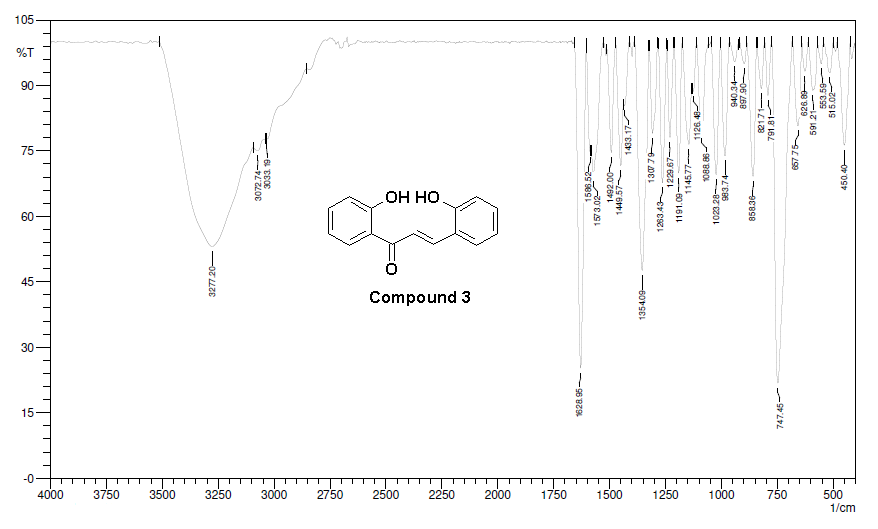 Figure S1: IR spectra of compound 3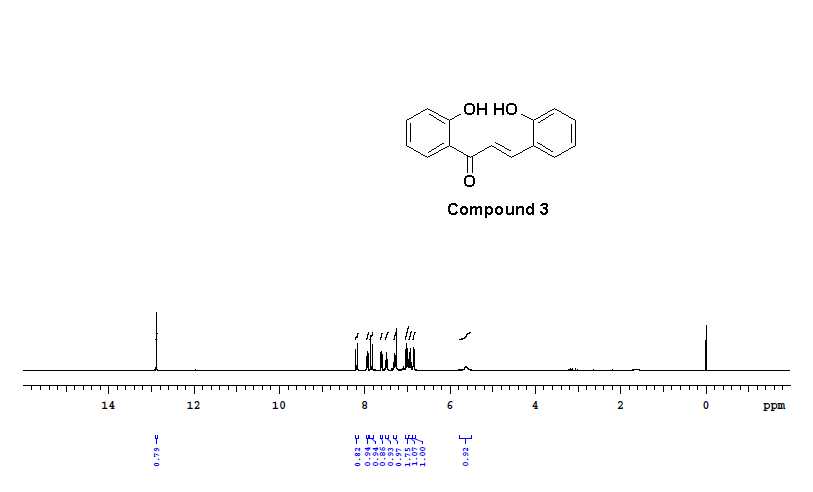 Figure S2: 1H-NMR (400 MHz, CDCl3) spectra of compound 3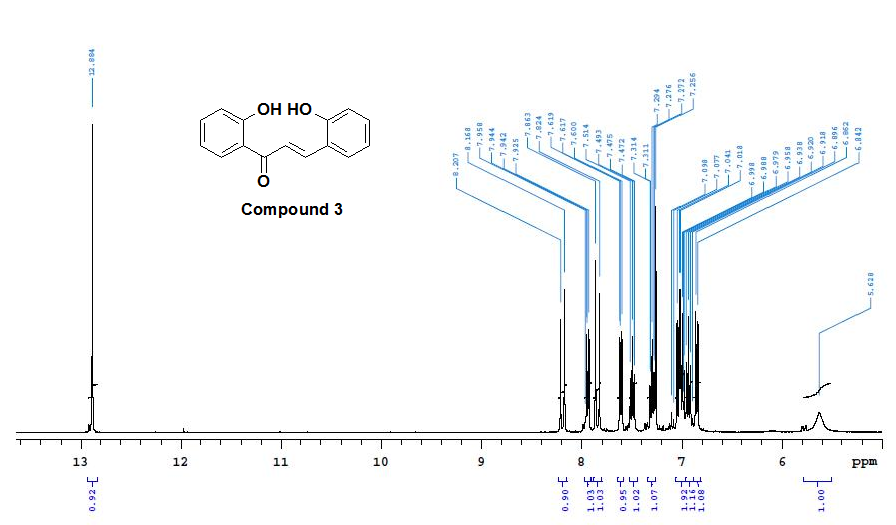 Figure S3: 1H-NMR (400 MHz, CDCl3) spectra of compound 3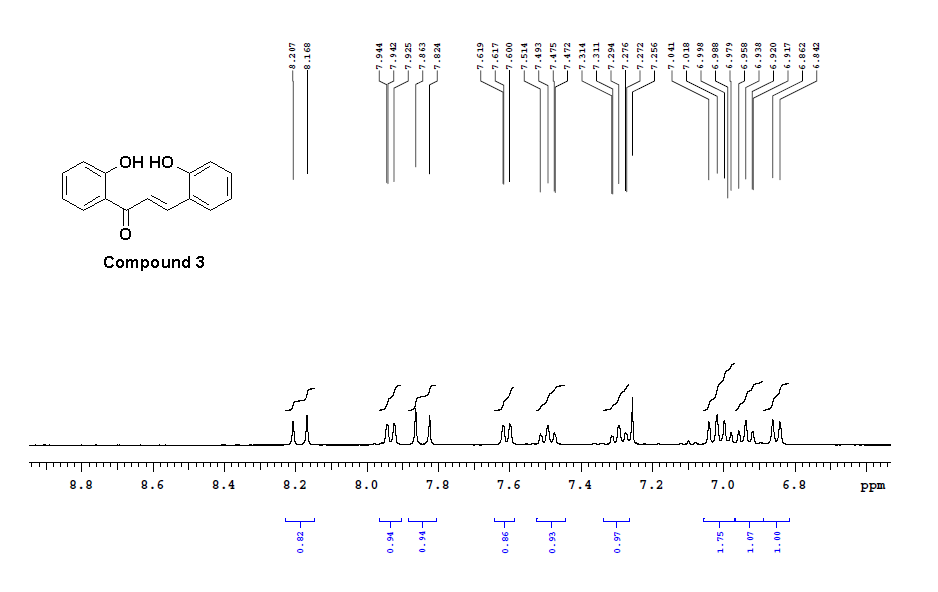 Figure S4: 1H-NMR (400 MHz, CDCl3) spectra of compound 3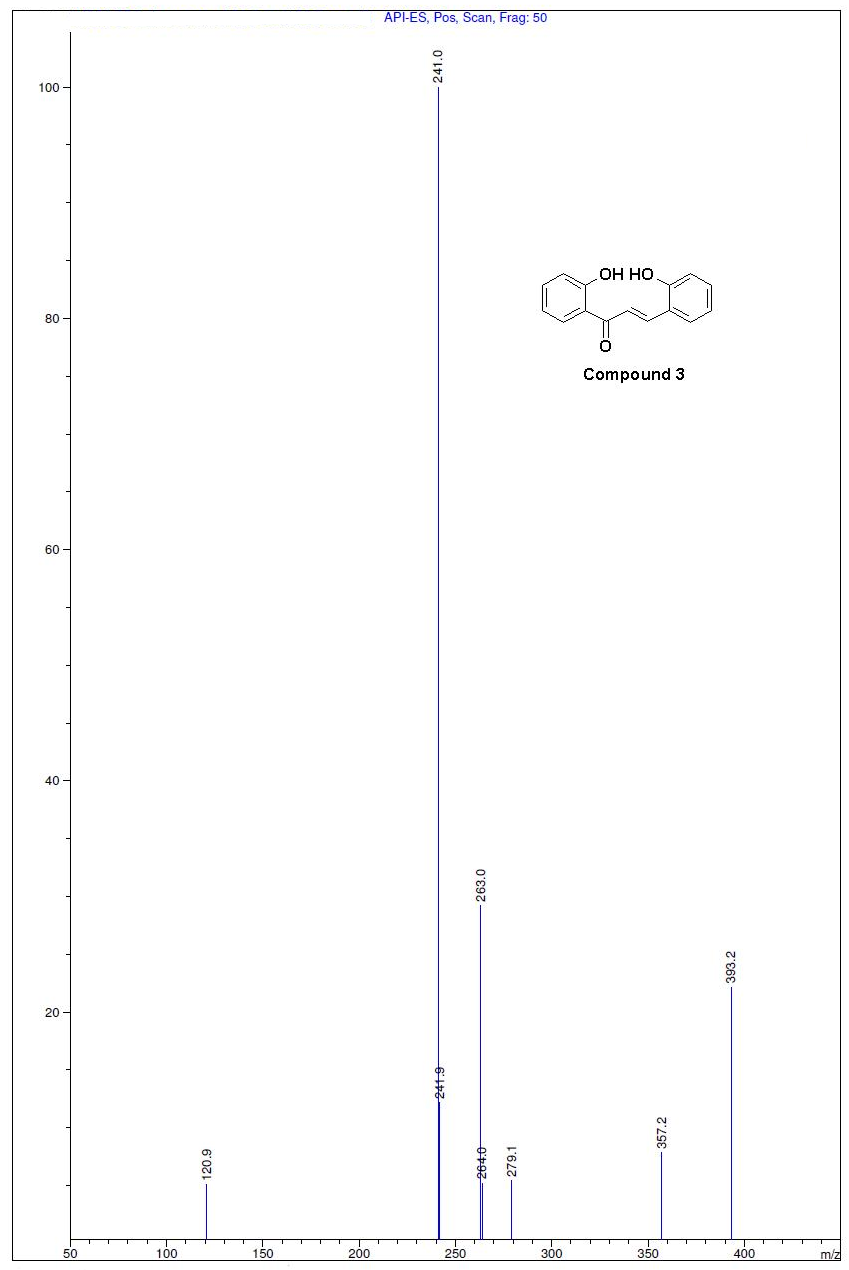 Figure S5: Mass spectra of compound 3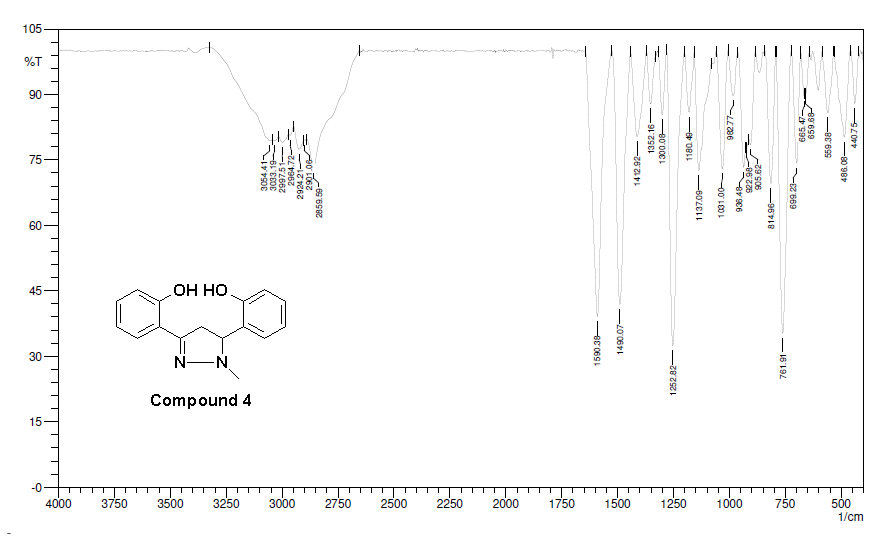 Figure S6: IR spectra of compound 4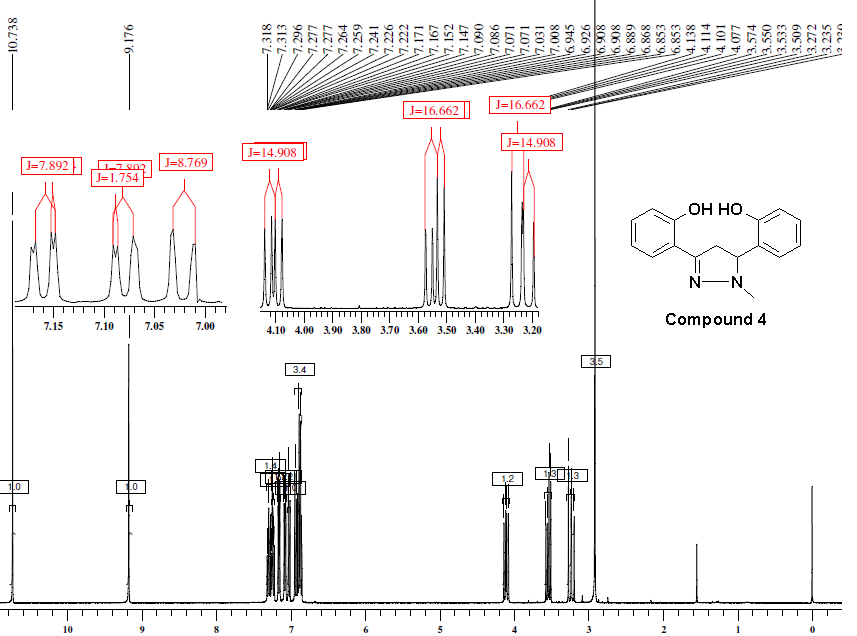 Figure S7: 1H-NMR (400 MHz, CDCl3) spectra of compound 4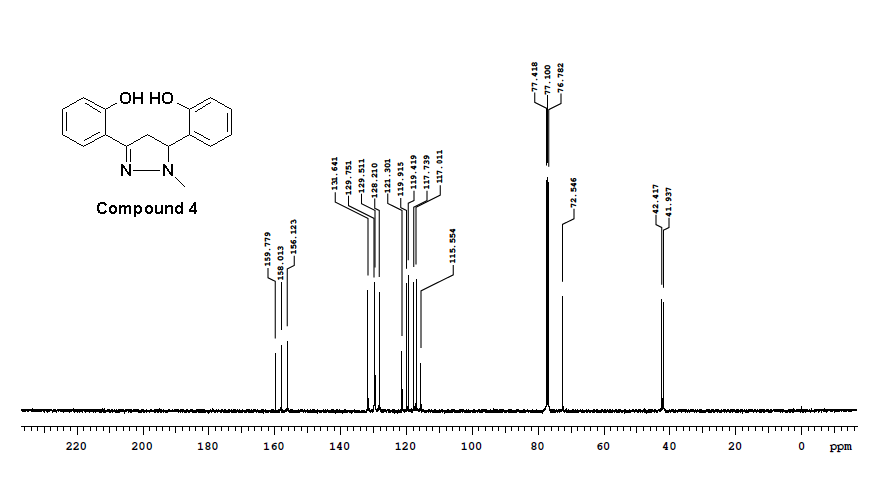 Figure S8: 13C NMR (100 MHz, CDCl3) spectra of compound 4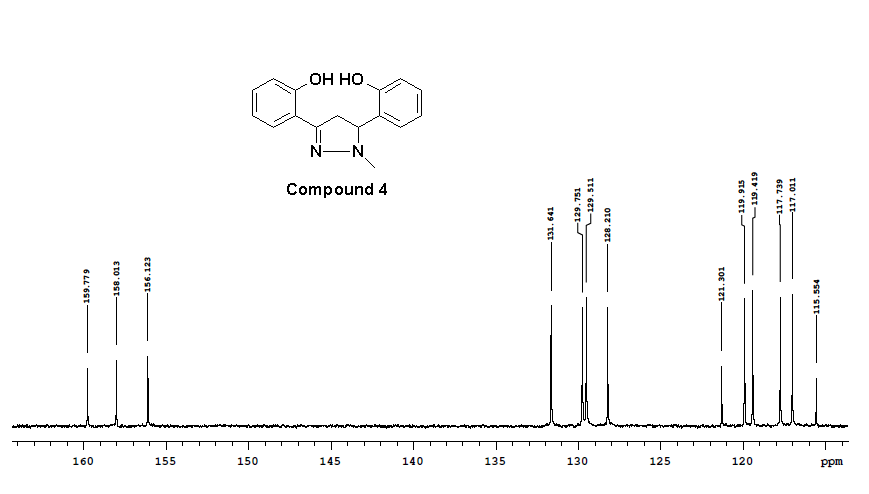 Figure S9: 13C NMR (100 MHz, CDCl3) spectra of compound 4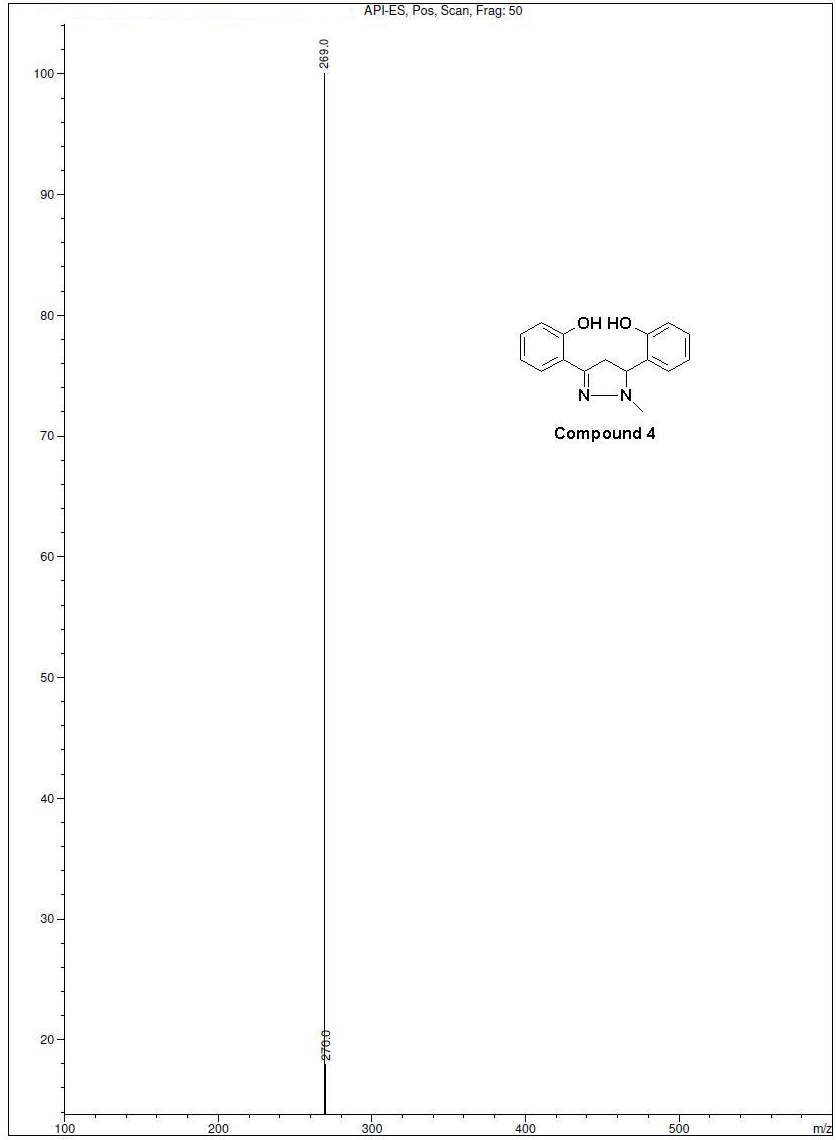 Figure S10: Mass spectra of compound 4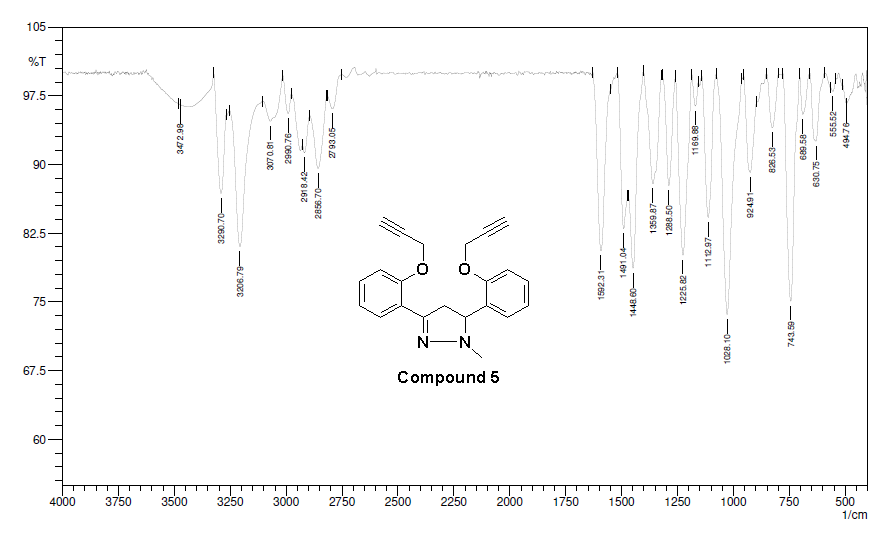 Figure S11: IR spectra of compound 5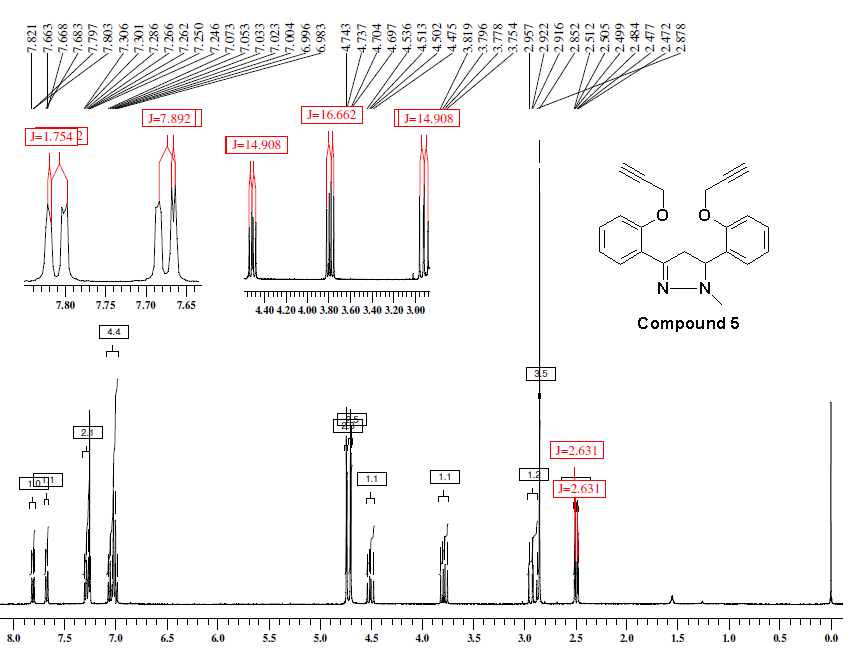 Figure S12: 1H-NMR (400 MHz, CDCl3) spectra of compound 5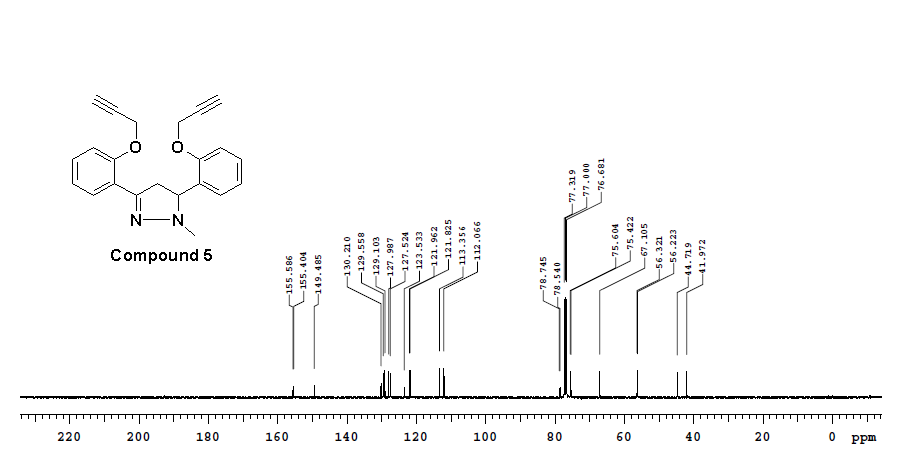 Figure S13: 13C NMR (100 MHz, CDCl3) spectra of compound 5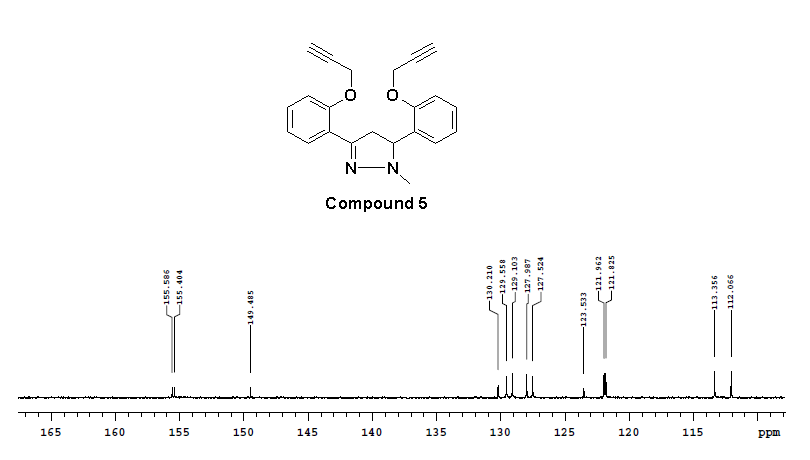 Figure S14: 13C NMR (100 MHz, CDCl3) spectra of compound 5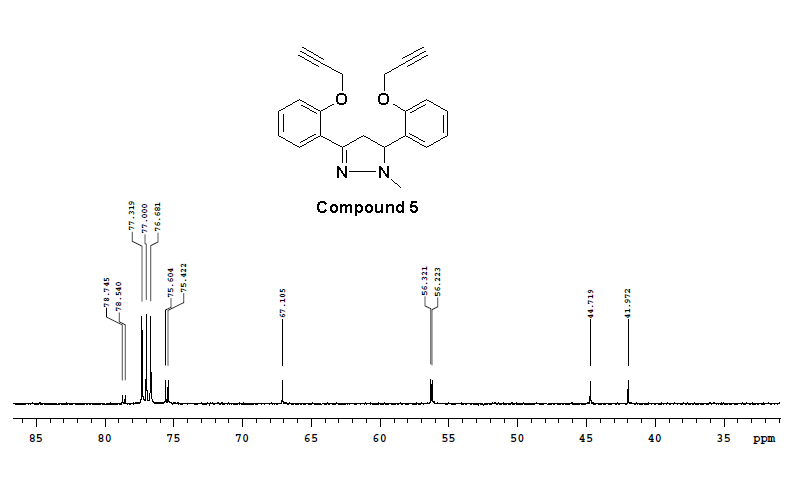 Figure S15: 13C NMR (100 MHz, CDCl3) spectra of compound 5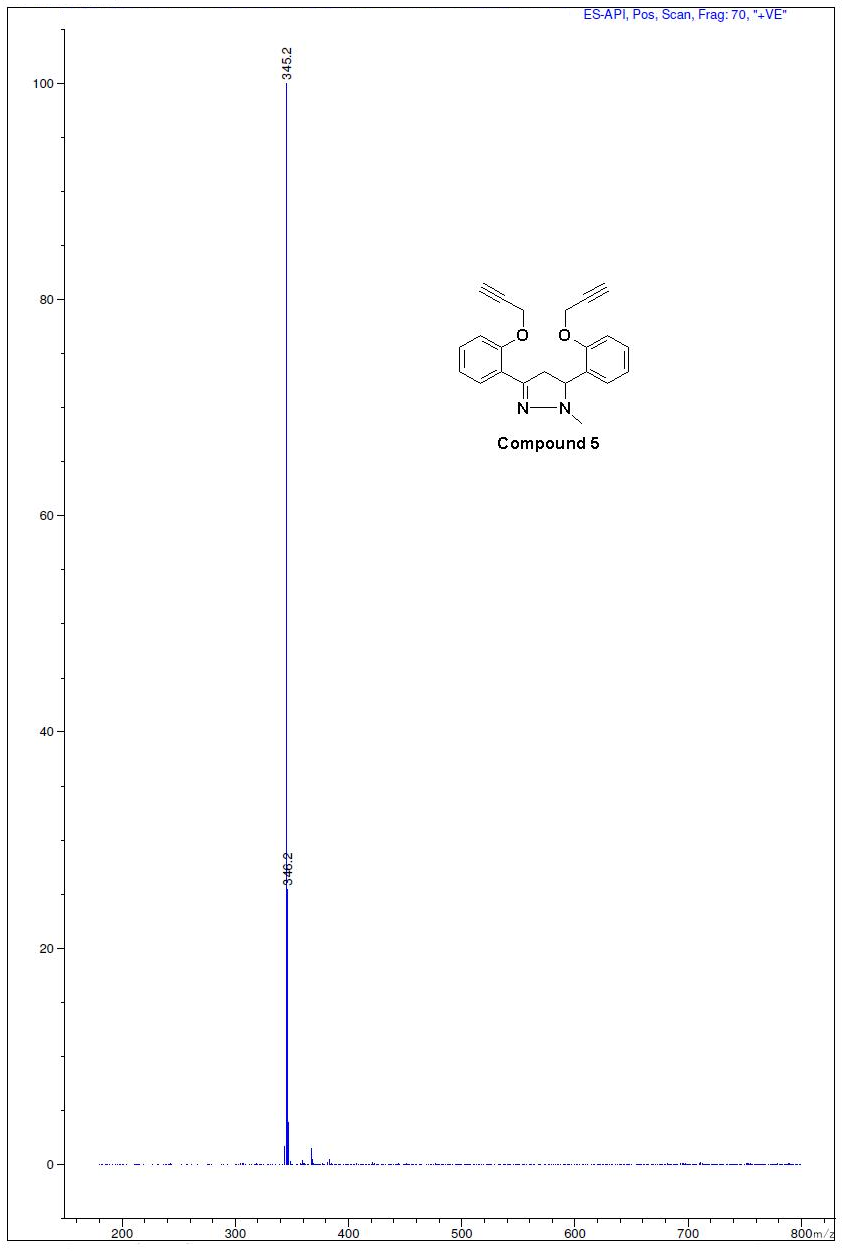 Figure S16: Mass spectra of compound 5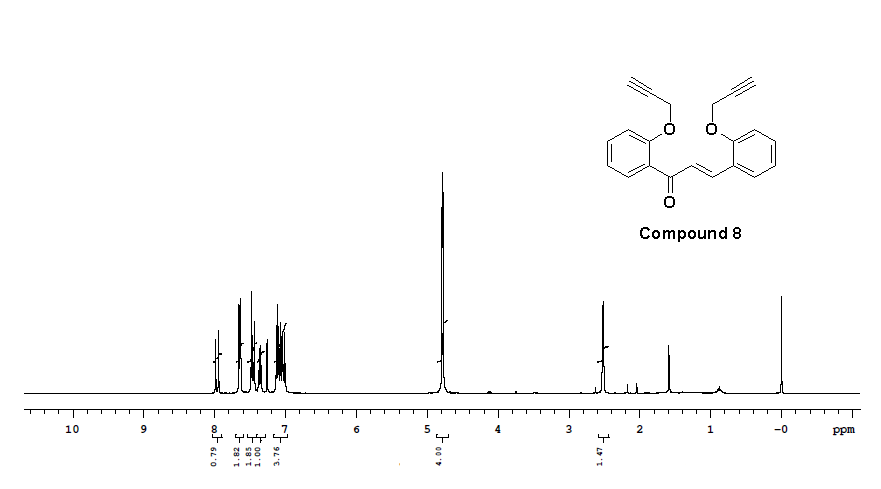 Figure S17: 1H-NMR (400 MHz, CDCl3) spectra of compound 8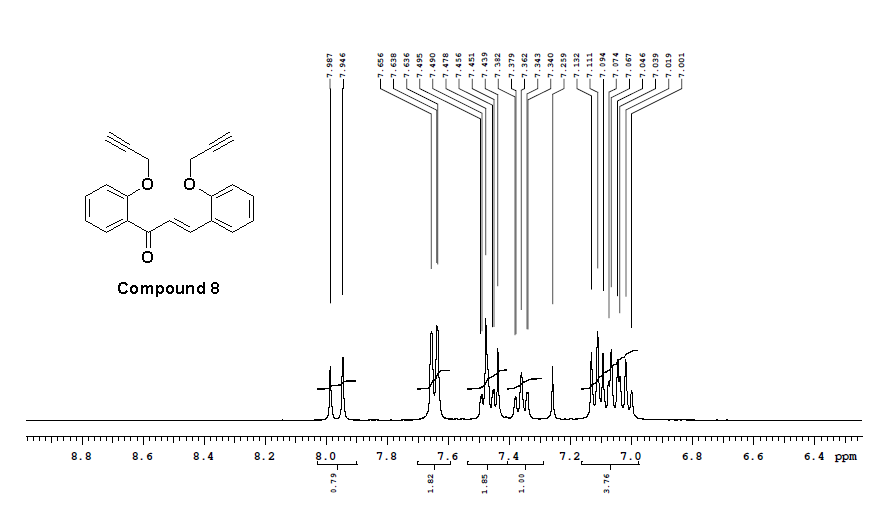 Figure S18: 1H-NMR (400 MHz, CDCl3) spectra of compound 8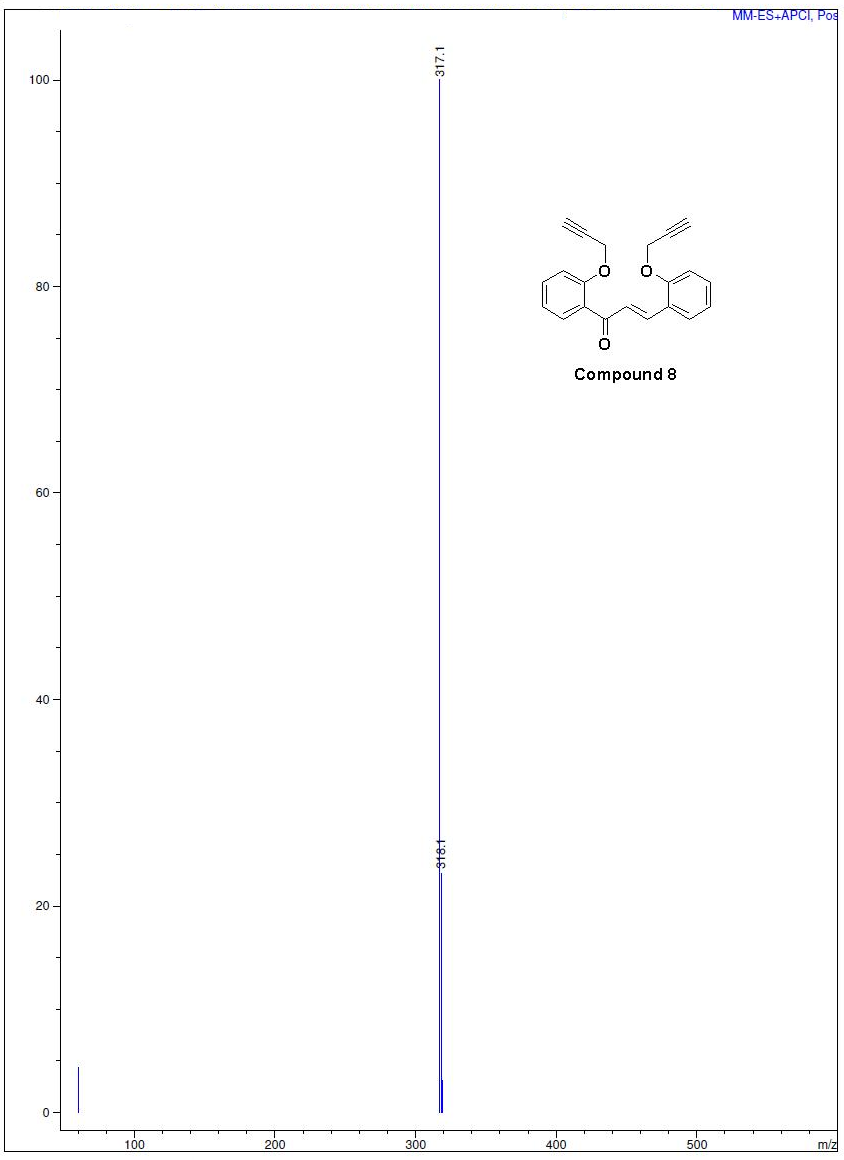 Figure S19: Mass spectra of compound 8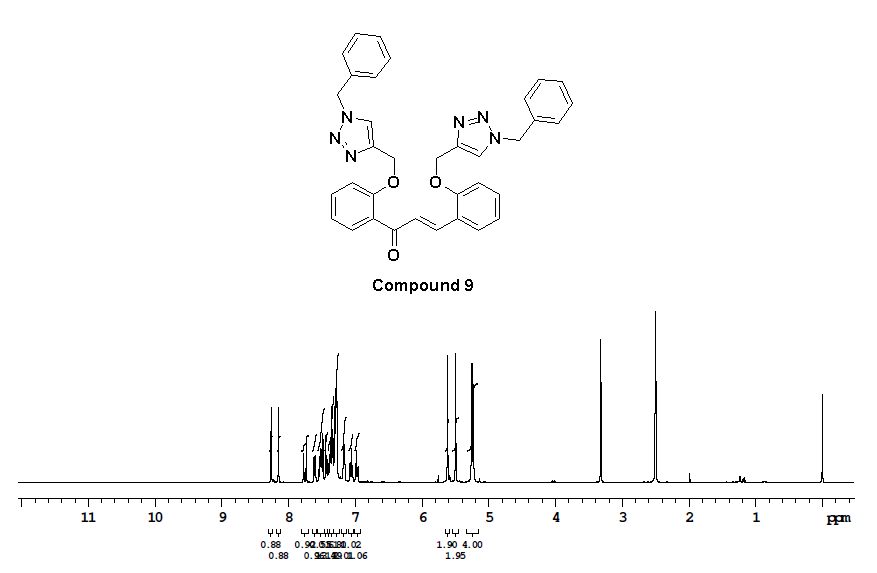 Figure S20: 1H-NMR (400 MHz, DMSO-d6) spectra of compound 9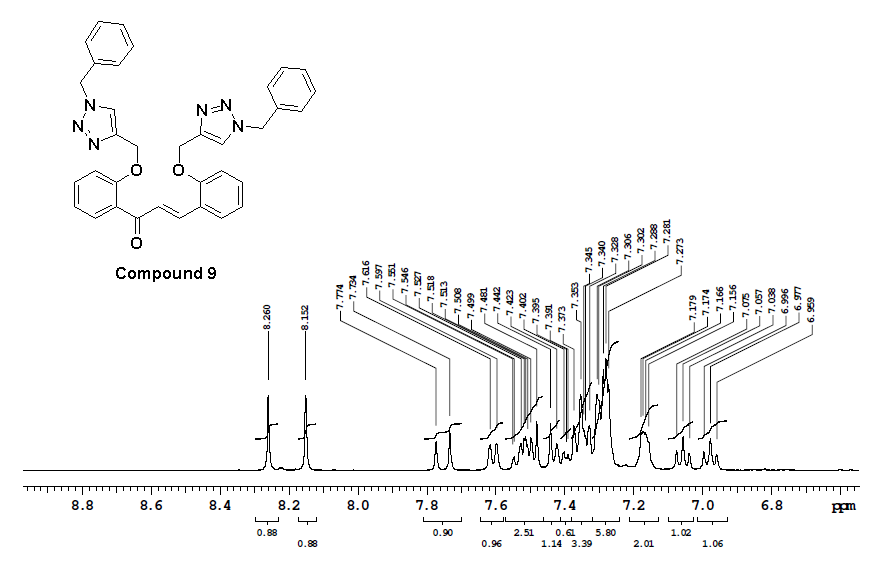 Figure S21: 1H-NMR (400 MHz, DMSO-d6) spectra of compound 9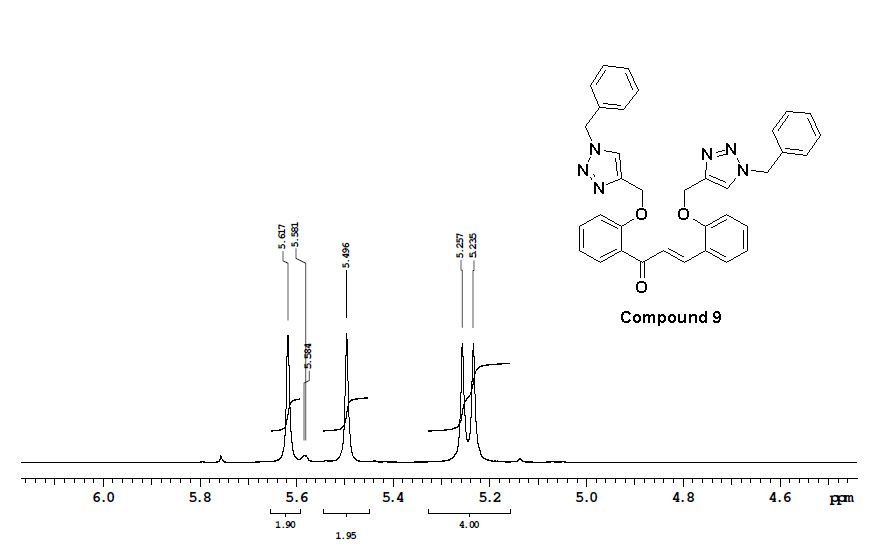 Figure S22: 1H-NMR (400 MHz, DMSO-d6) spectra of compound 9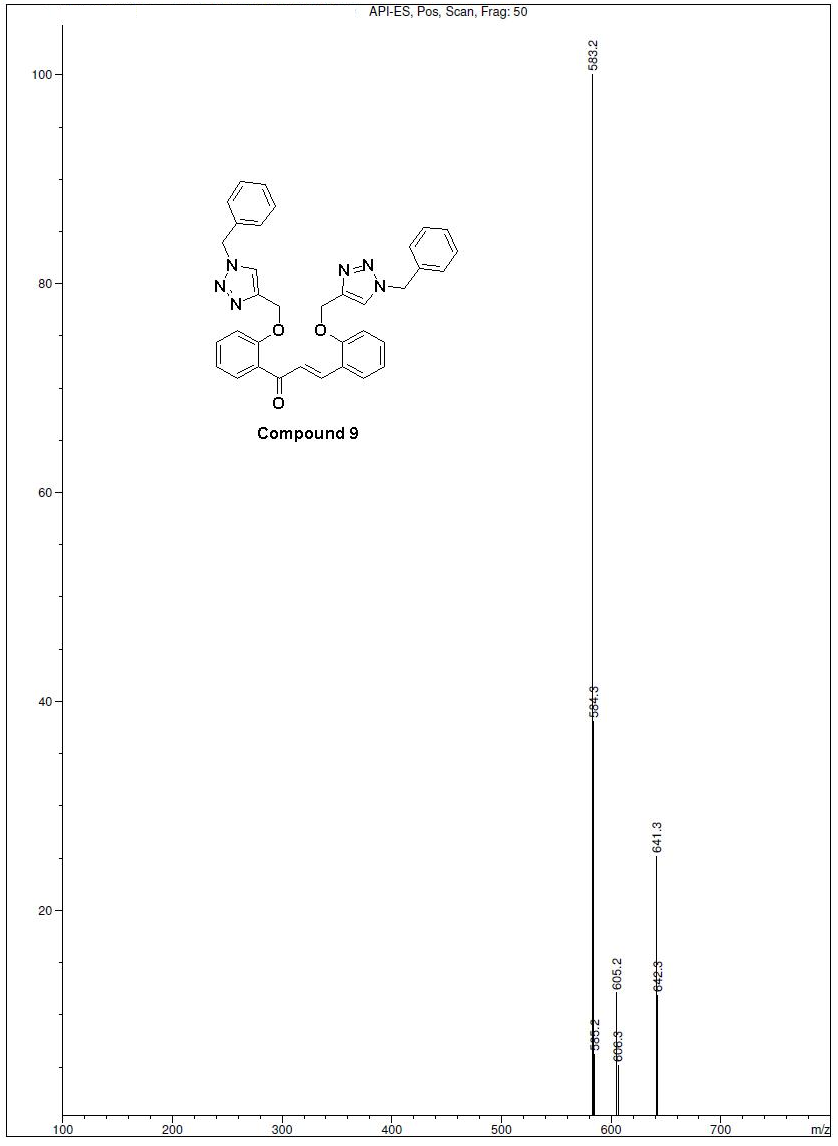 Figure S23: Mass spectra of compound 9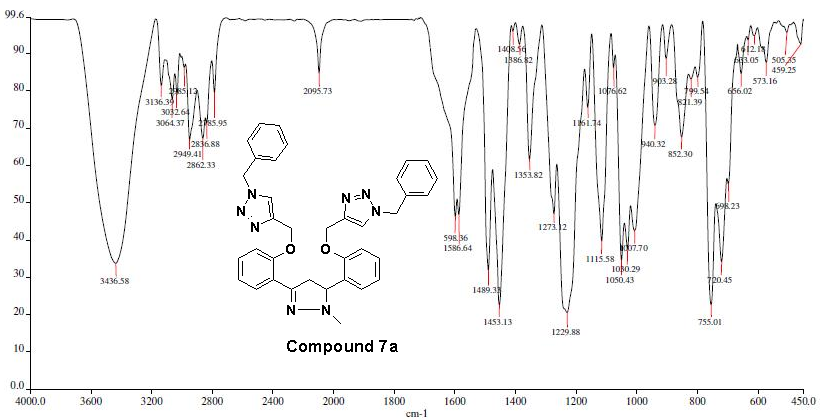 Figure S24: IR spectra of compound 7a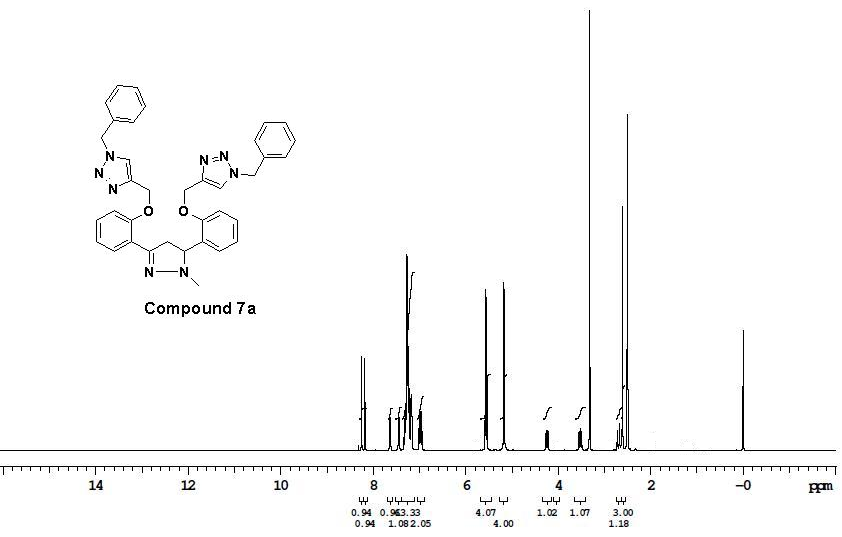 Figure S25: 1H-NMR (400 MHz, DMSO-d6) spectra of compound 7a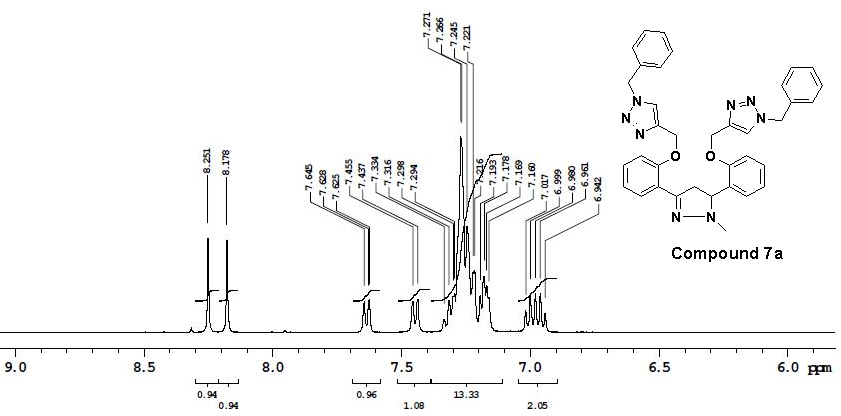 Figure S26: 1H-NMR (400 MHz, DMSO-d6) spectra of compound 7a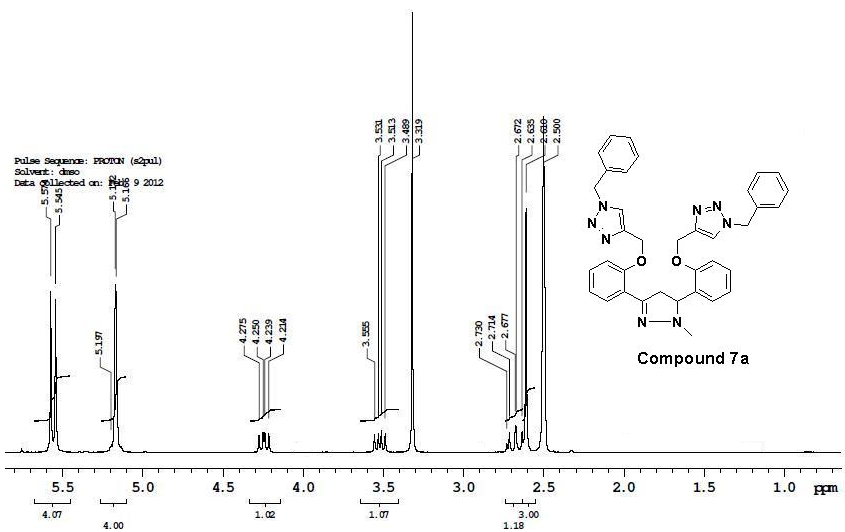 Figure S27: 1H-NMR (400 MHz, DMSO-d6) spectra of compound 7a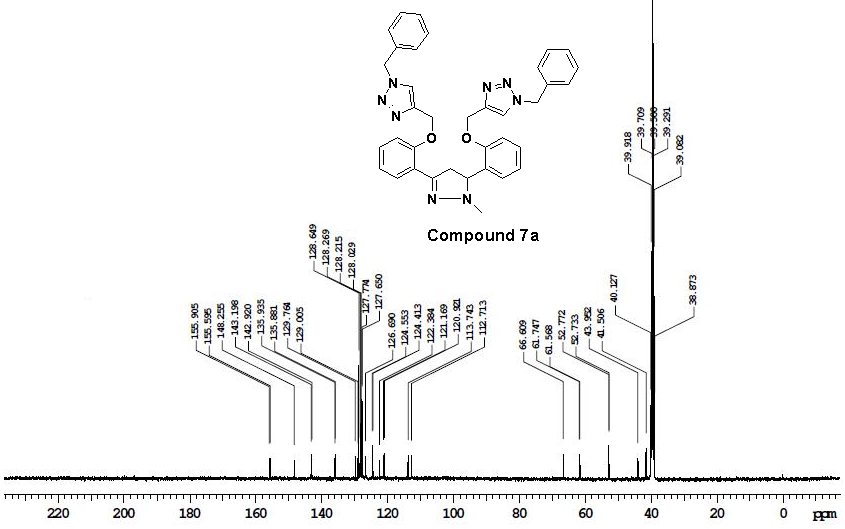 Figure S28: 13C NMR (100 MHz, DMSO-d6) spectra of compound 7a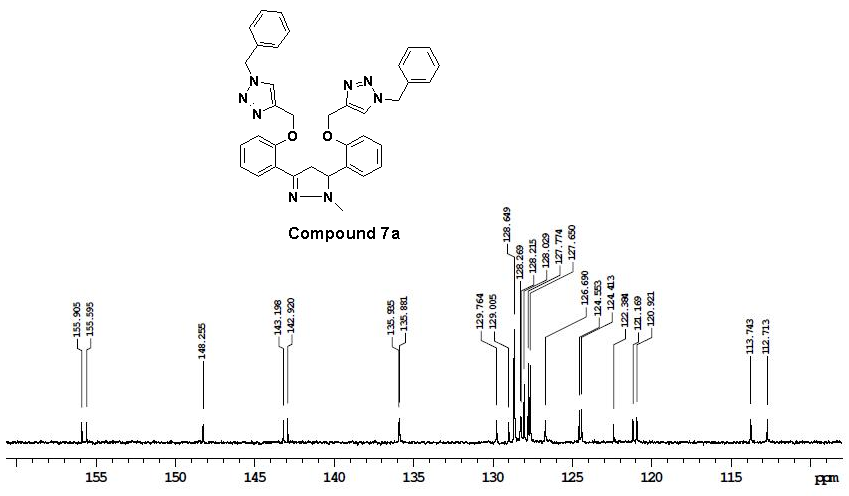 	Figure S29: 13C NMR (100 MHz, DMSO-d6) spectra of compound 7a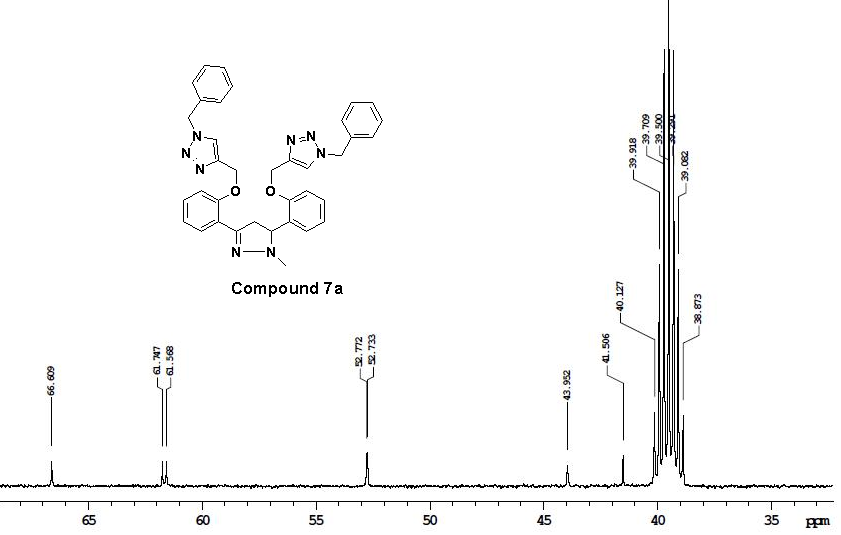 Figure S30: 13C NMR (100 MHz, DMSO-d6) spectra of compound 7a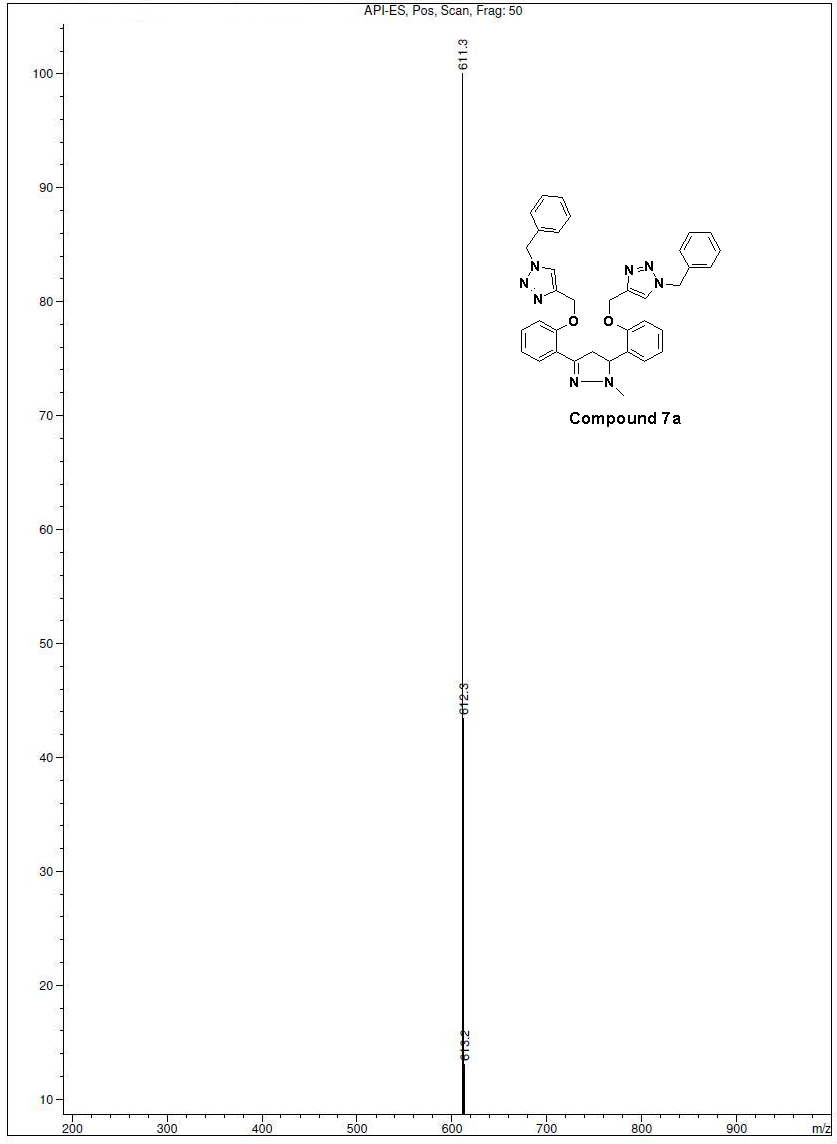 Figure S31: Mass spectra of compound 7a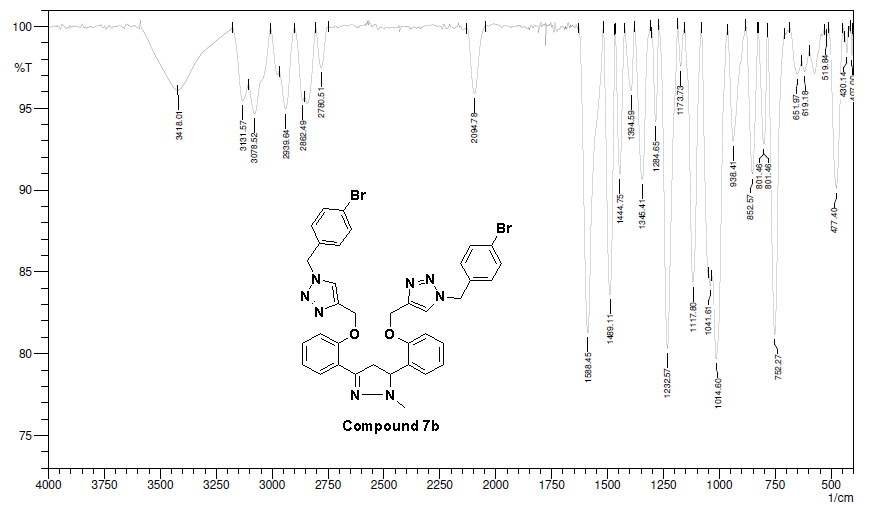 Figure S32: IR spectra of compound 7b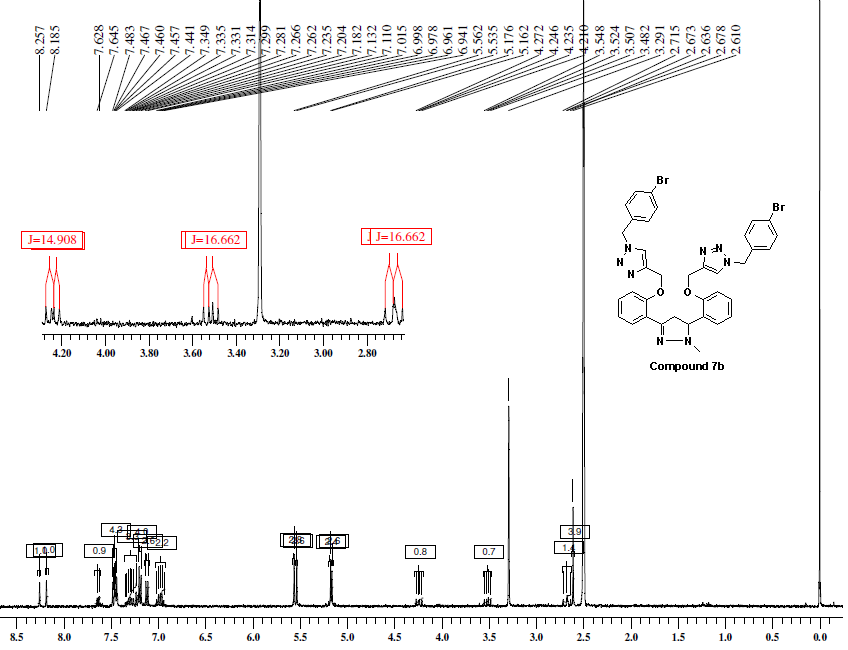 Figure S33: 1H-NMR (400 MHz, DMSO-d6) spectra of compound 7b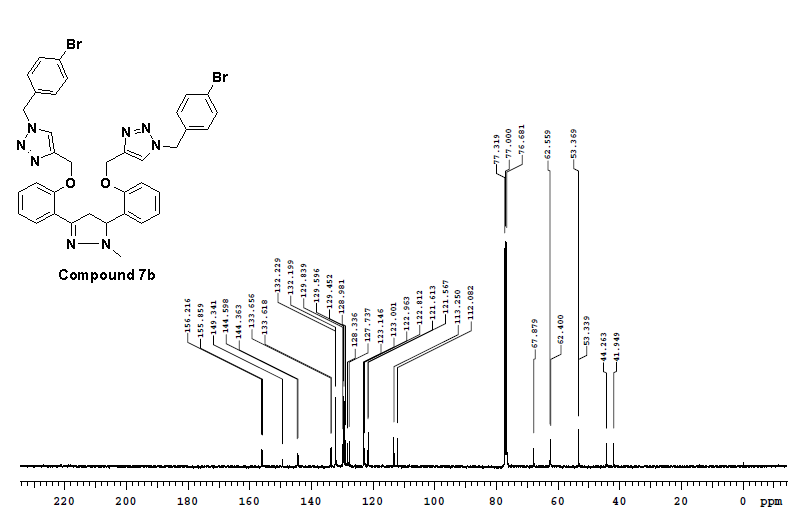 Figure S34: 13C NMR (100 MHz, CDCl3) spectra of compound 7b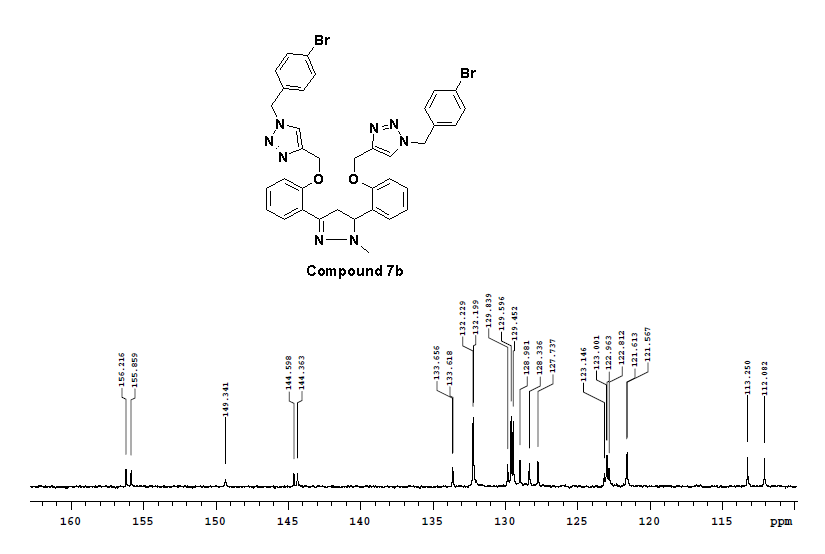 Figure S35: 13C NMR (100 MHz, CDCl3) spectra of compound 7b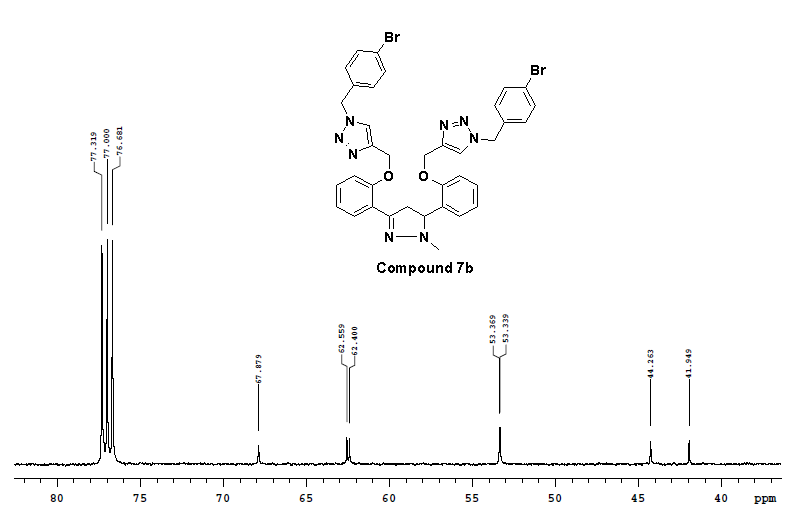 Figure S36: 13C NMR (100 MHz, CDCl3) spectra of compound 7b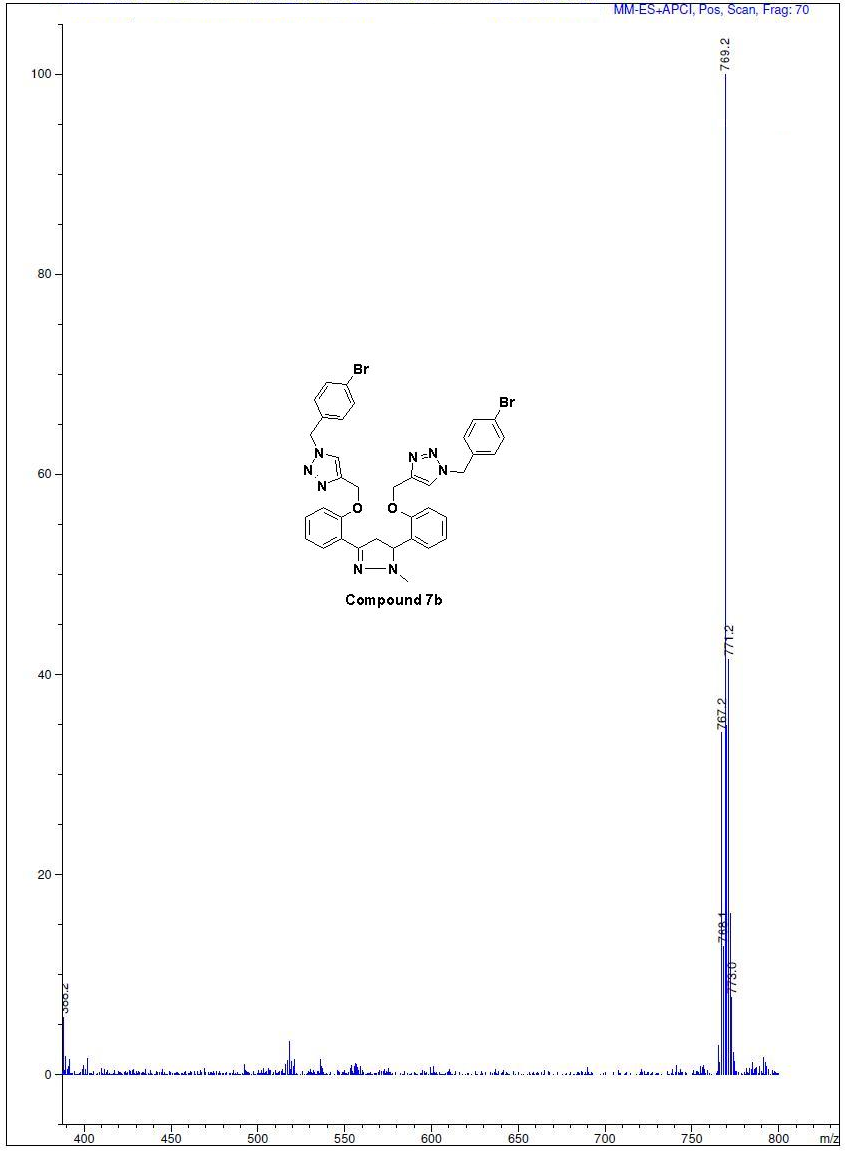 Figure S37: Mass spectra of compound 7b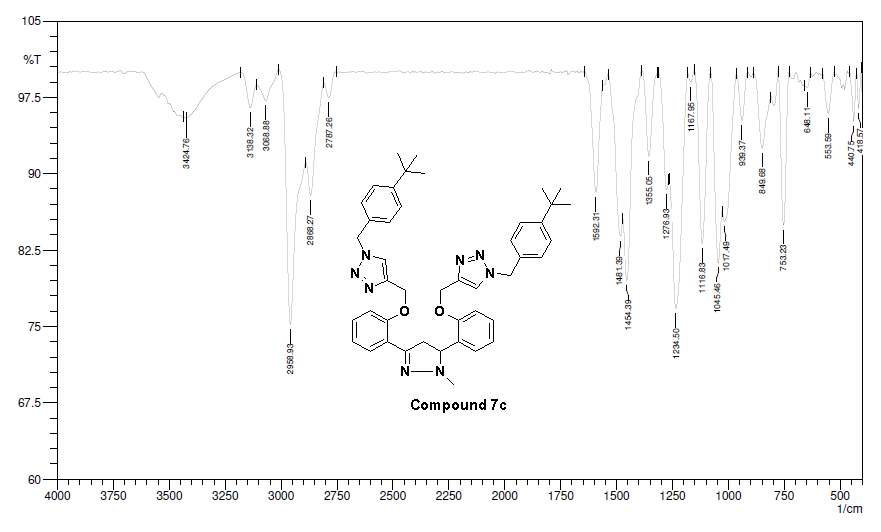 Figure S38: IR spectra of compound 7c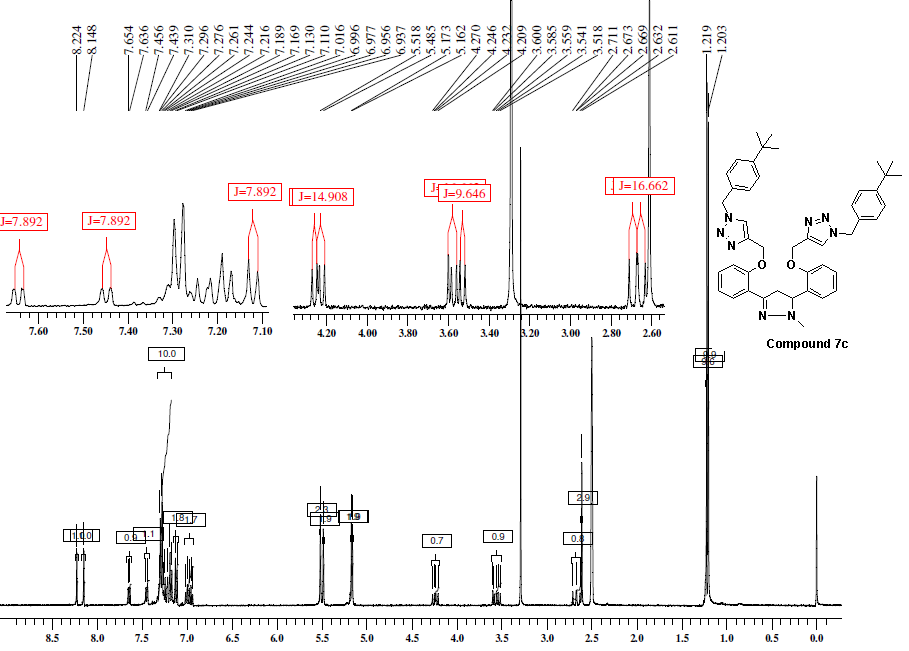 Figure S39: 1H-NMR (400 MHz, DMSO-d6) spectra of compound 7c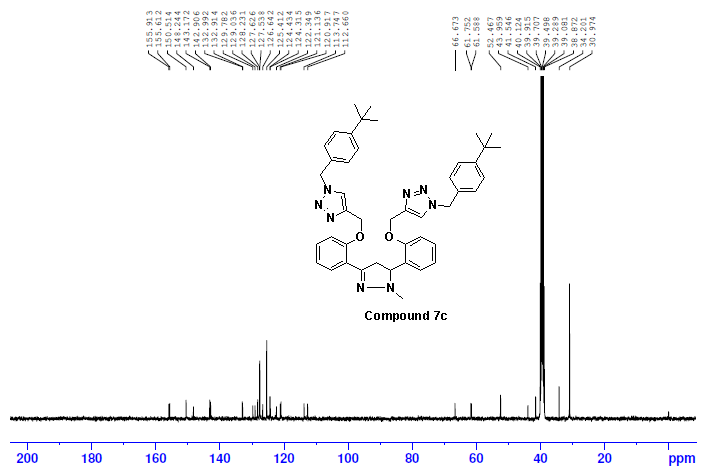 Figure S40: 13C NMR (100 MHz, DMSO-d6) spectra of compound 7c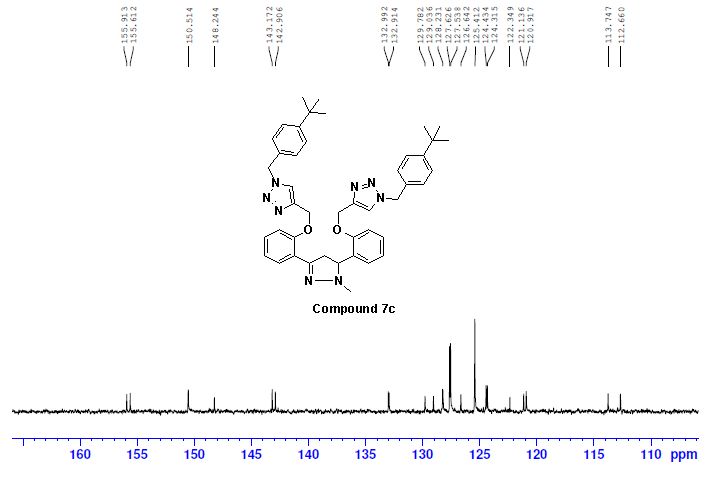 Figure S41: 13C NMR (100 MHz, DMSO-d6) spectra of compound 7c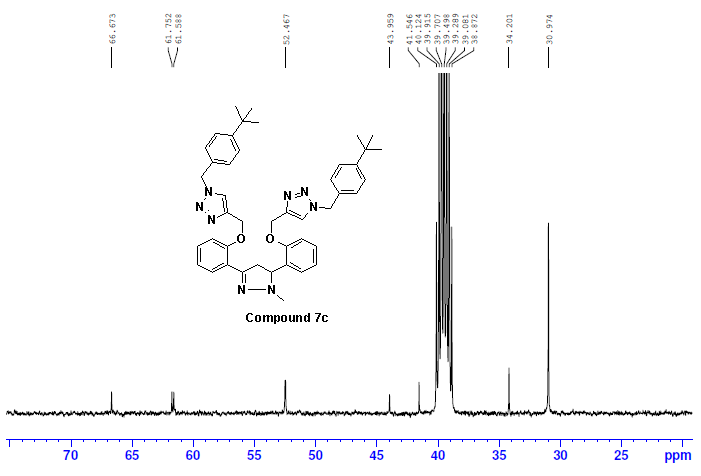 Figure S42: 13C NMR (100 MHz, DMSO-d6) spectra of compound 7c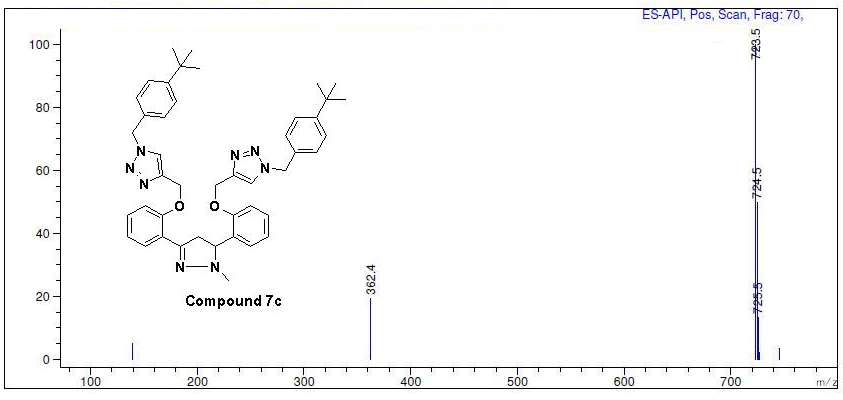 Figure S43: Mass spectra of compound 7c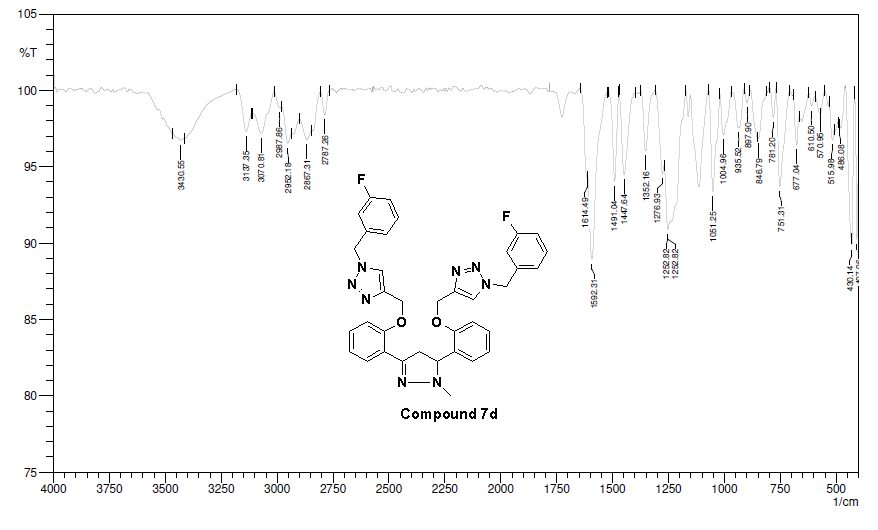 Figure S44: IR spectra of compound 7d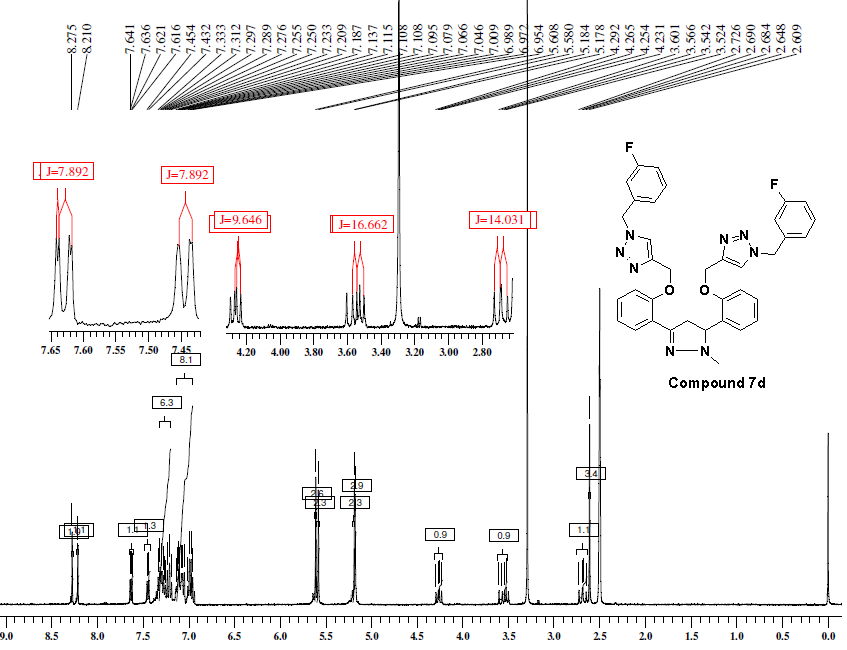 Figure S45: 1H-NMR (400 MHz, DMSO-d6) spectra of compound 7d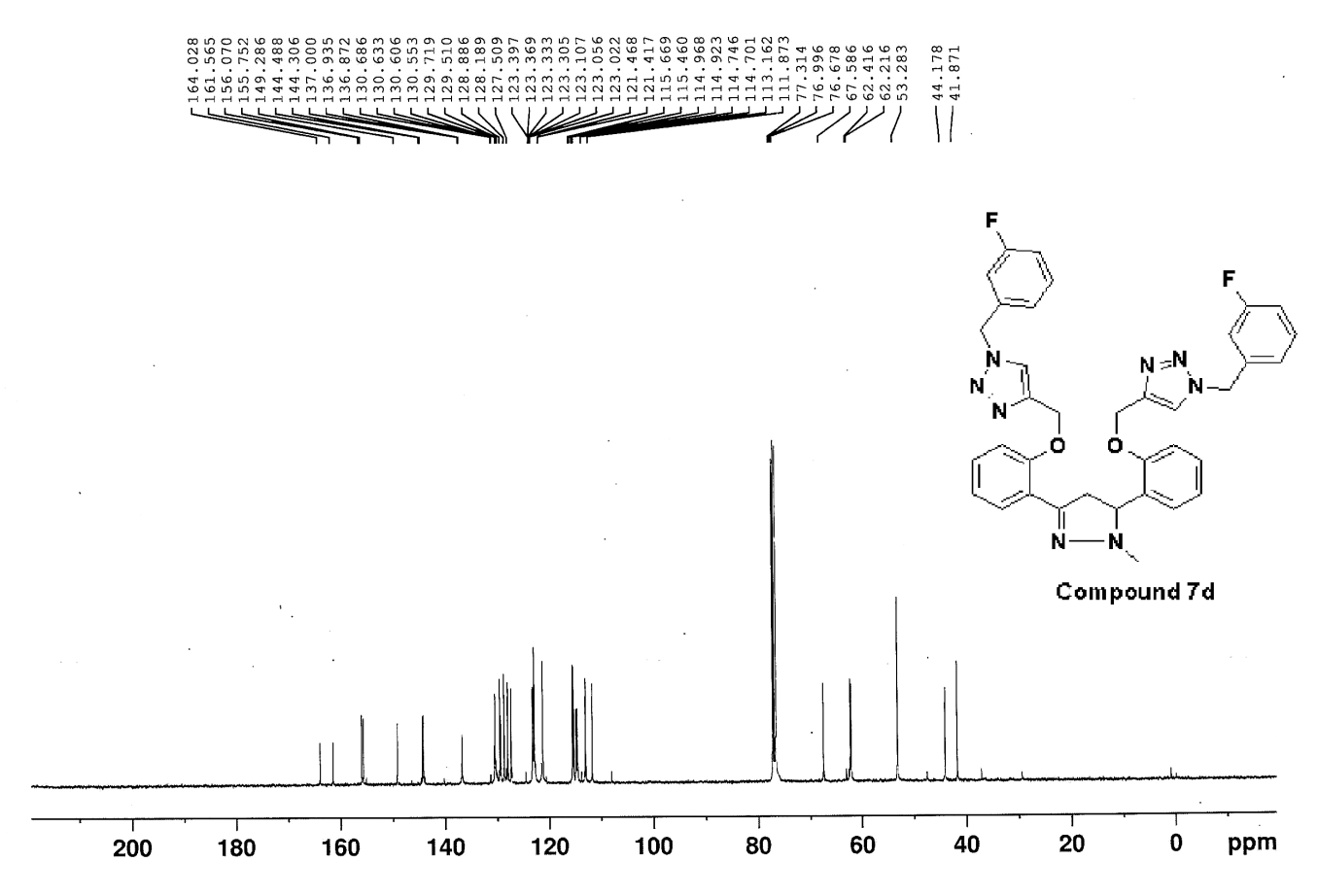 Figure S46: 13C NMR (100 MHz, CDCl3) spectra of compound 7d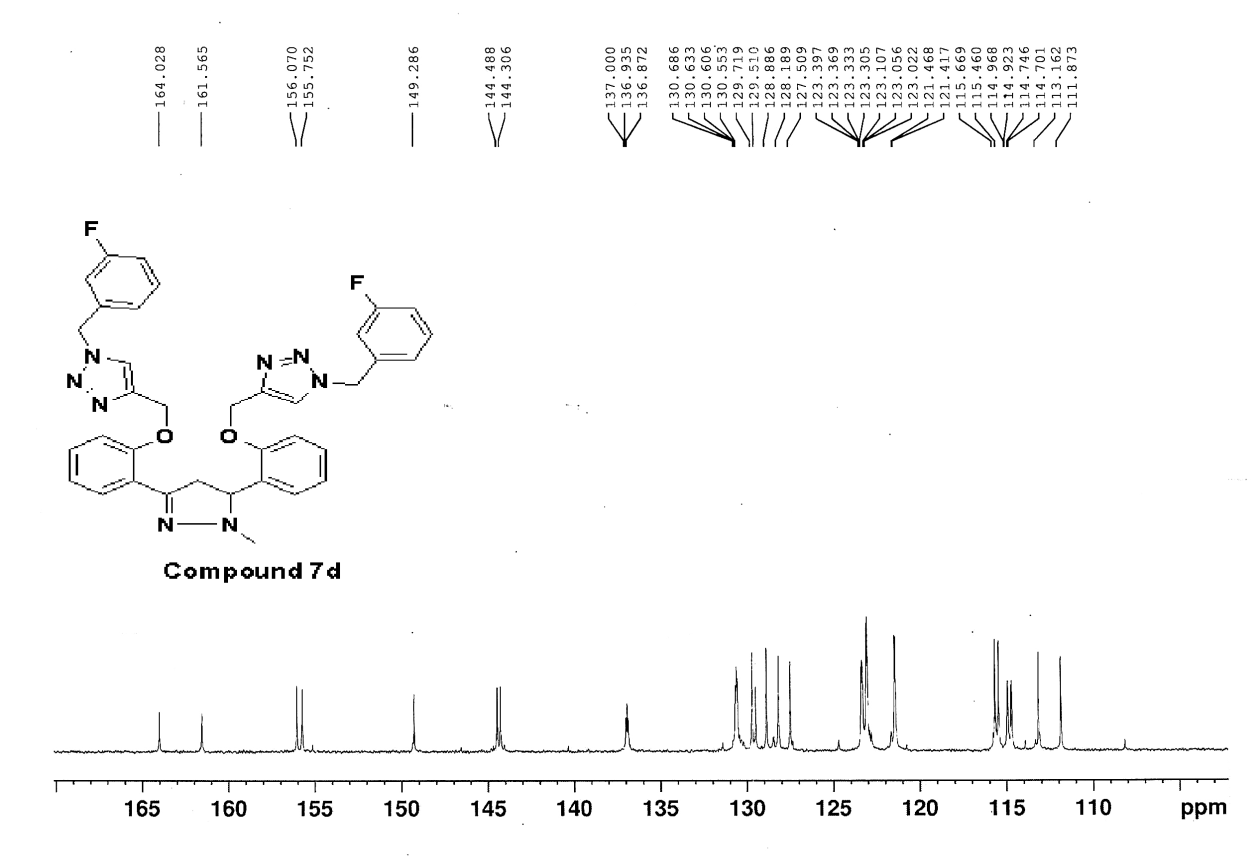 	Figure S47: 13C NMR (100 MHz, CDCl3) spectra of compound 7d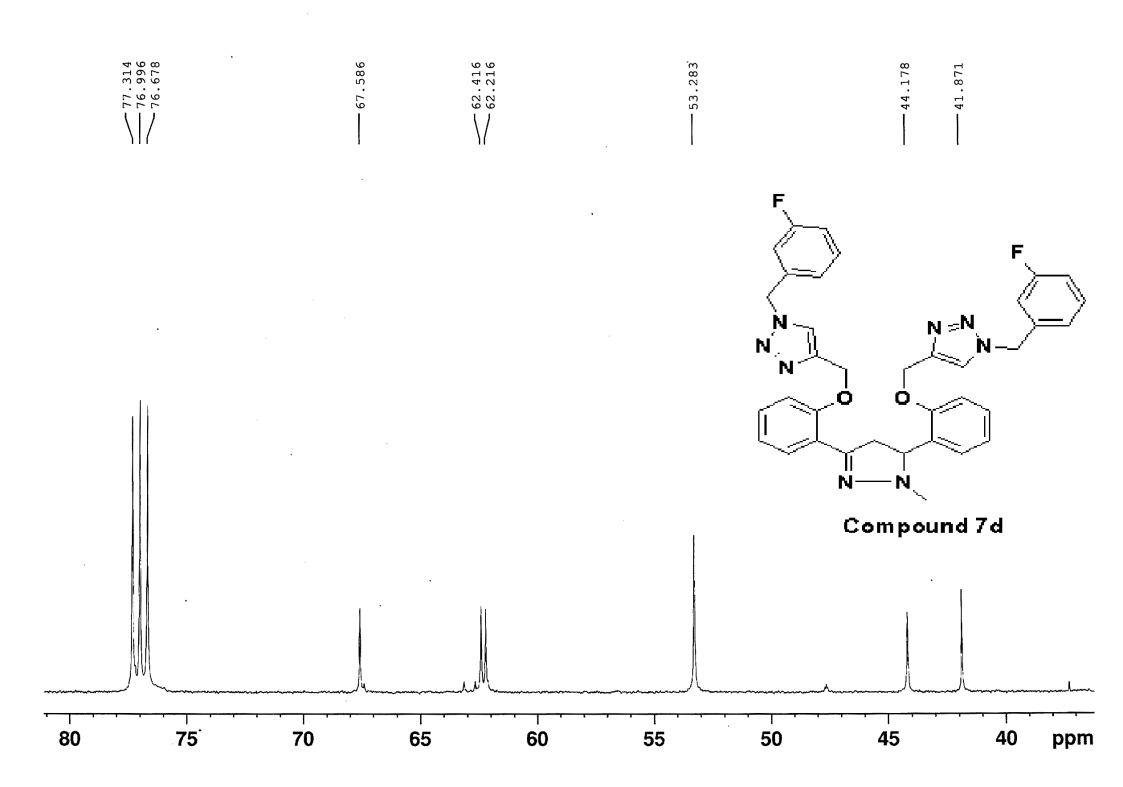 Figure S48: 13C NMR (100 MHz, CDCl3) spectra of compound 7d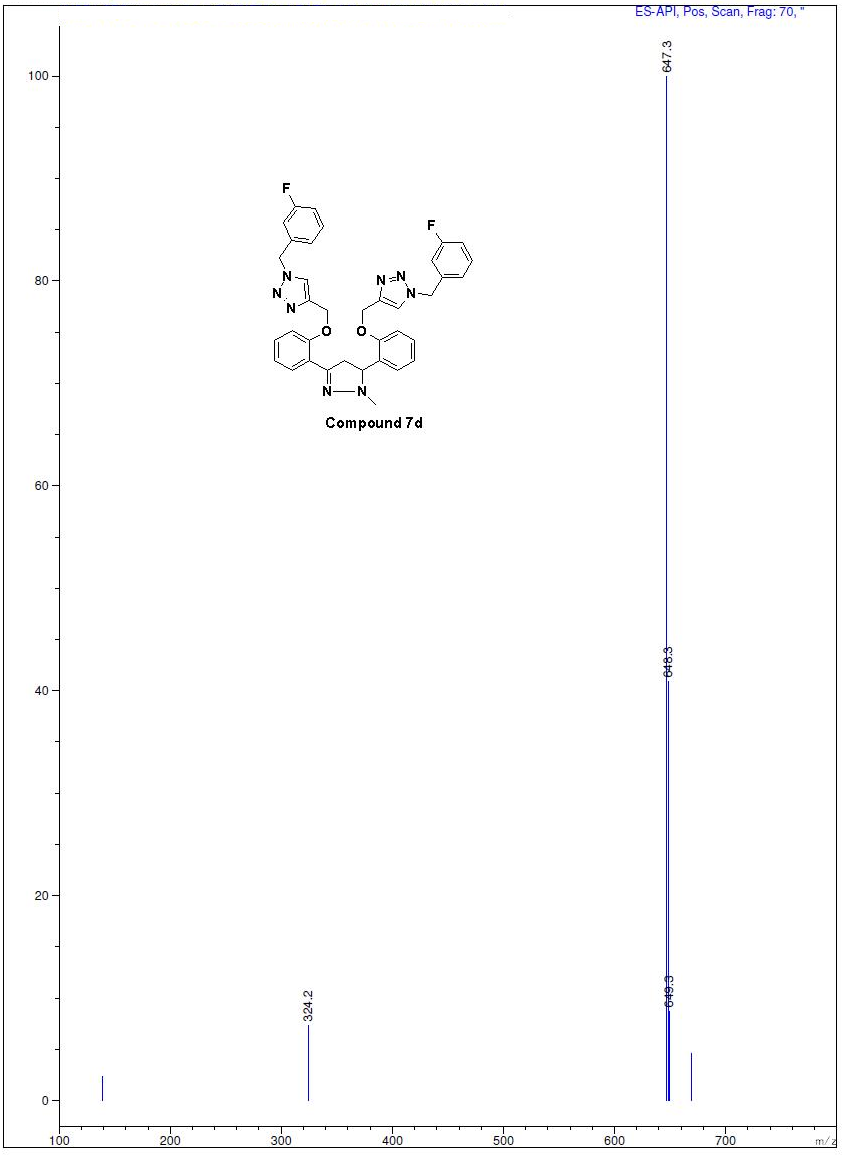 Figure S49: Mass spectra of compound 7d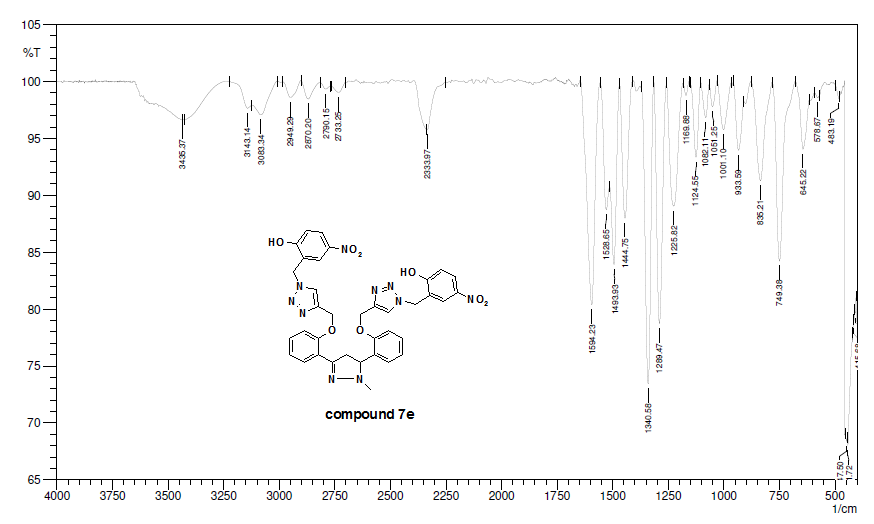 Figure S50: IR spectra of compound 7e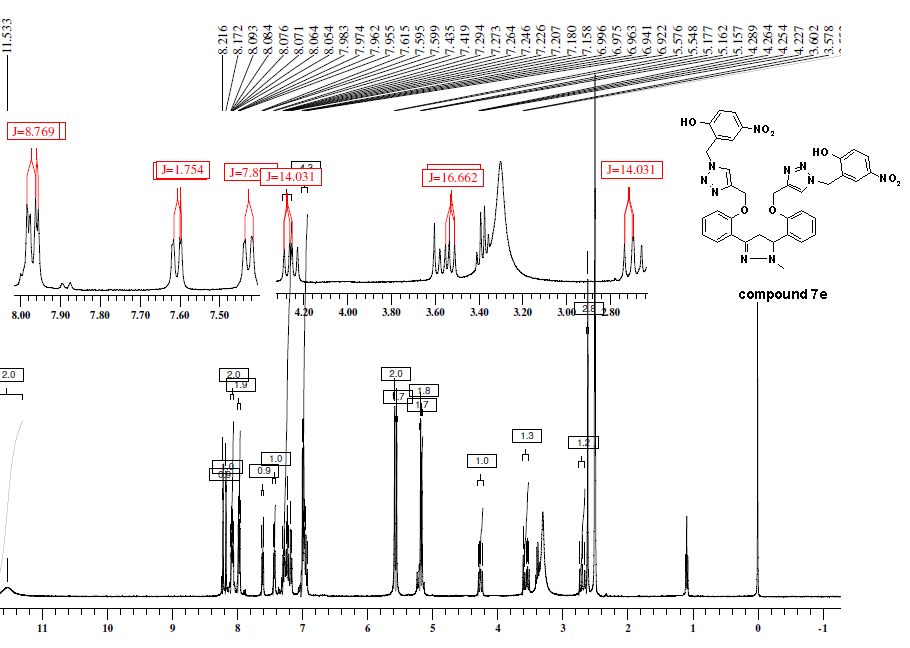 Figure S51: 1H-NMR (400 MHz, DMSO-d6) spectra of compound 7e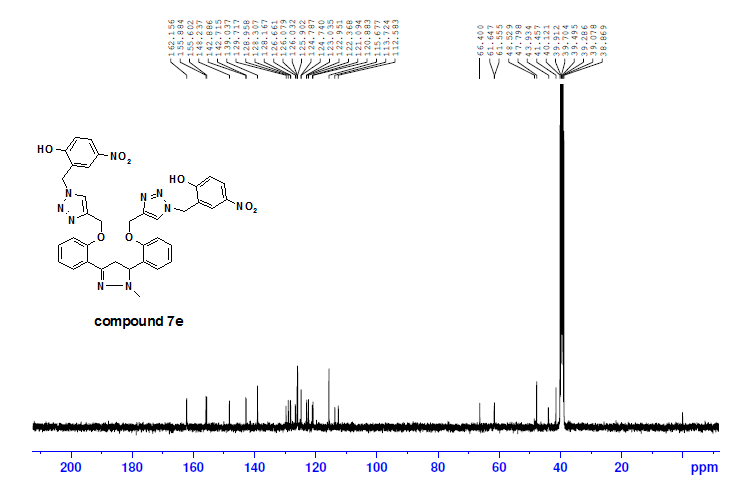 Figure S52: 13C NMR (100 MHz, DMSO-d6) spectra of compound 7e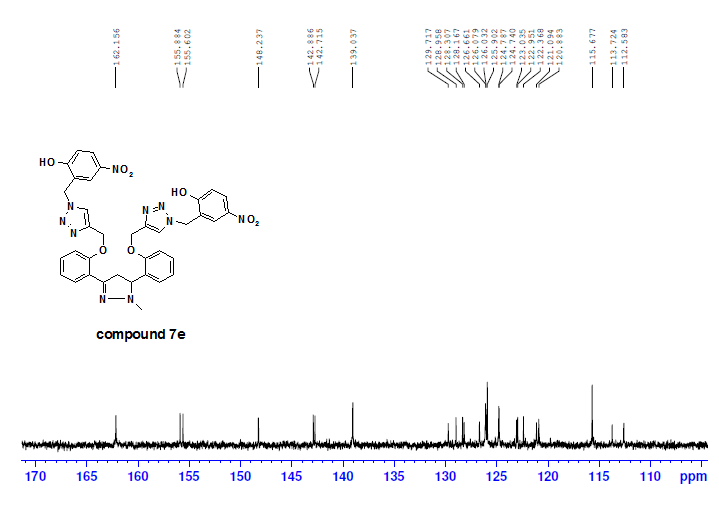 Figure S53: 13C NMR (100 MHz, DMSO-d6) spectra of compound 7e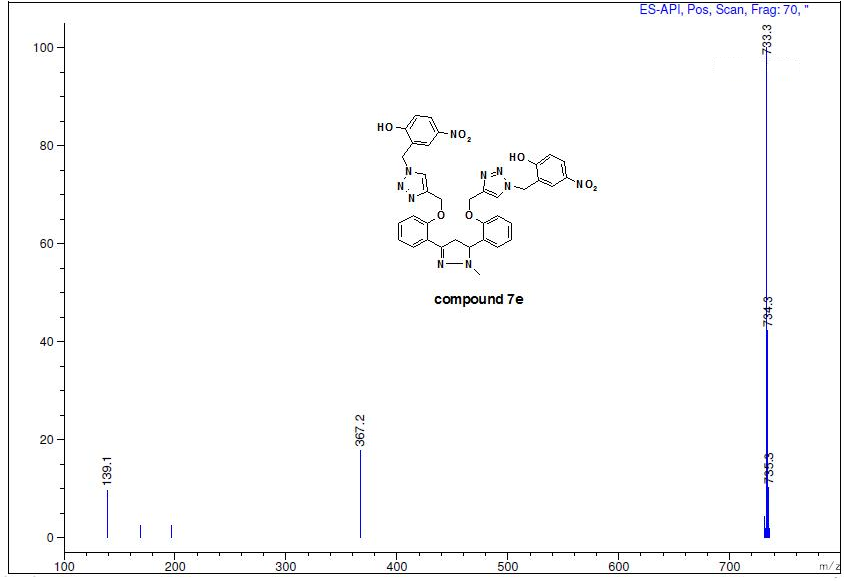 Figure S54: Mass spectra of compound 7e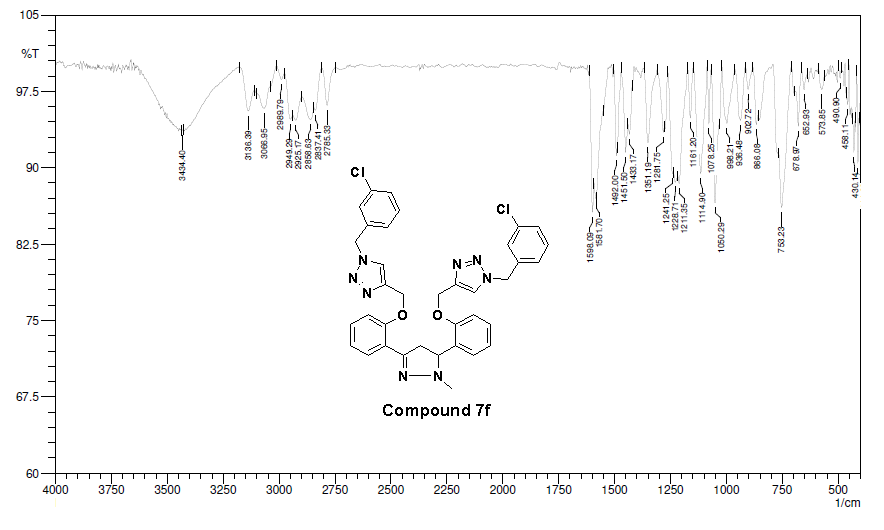 Figure S55: IR spectra of compound 7f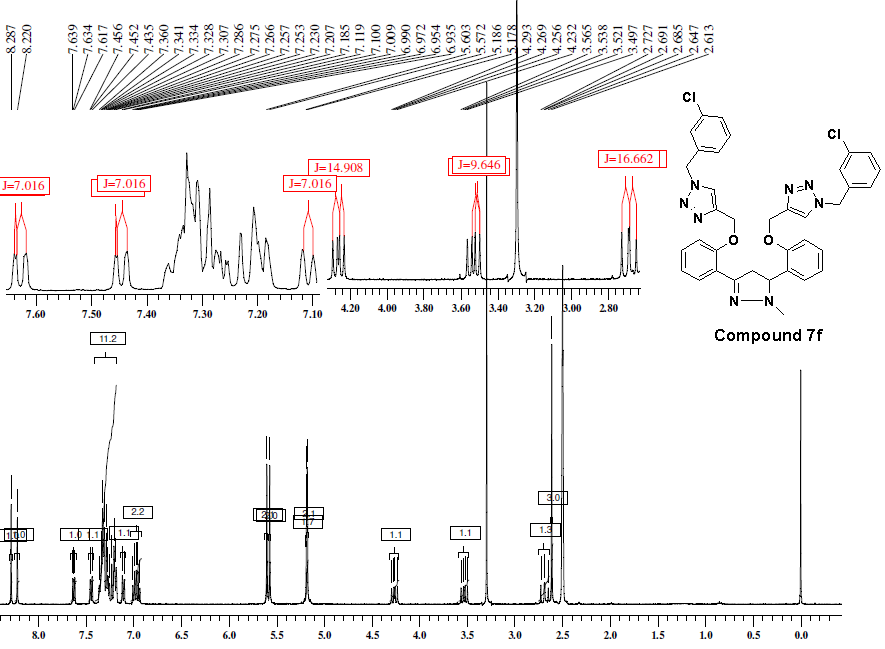 Figure S56: 1H-NMR (400 MHz, DMSO-d6) spectra of compound 7f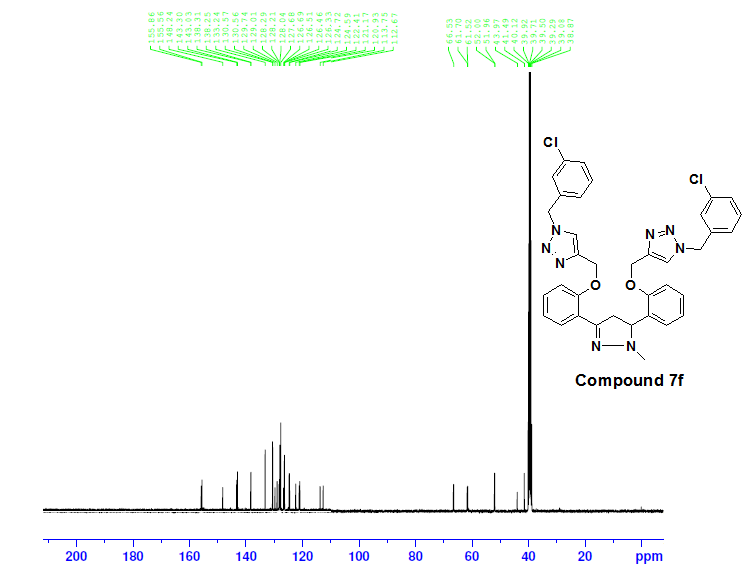 Figure S57: 13C NMR (100 MHz, DMSO-d6) spectra of compound 7f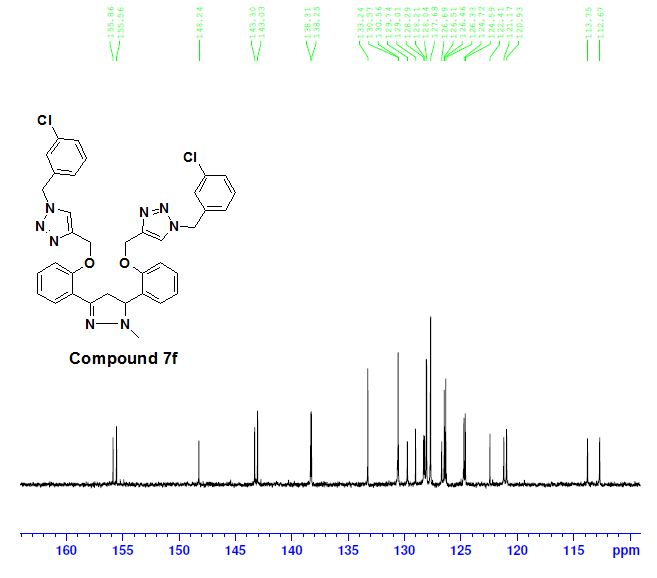 Figure S58: 13C NMR (100 MHz, DMSO-d6) spectra of compound 7f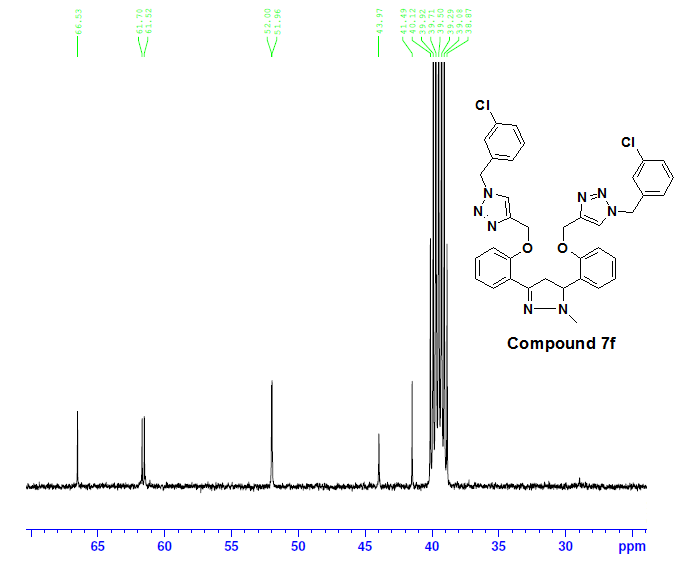 Figure S59: 13C NMR (100 MHz, DMSO-d6) spectra of compound 7f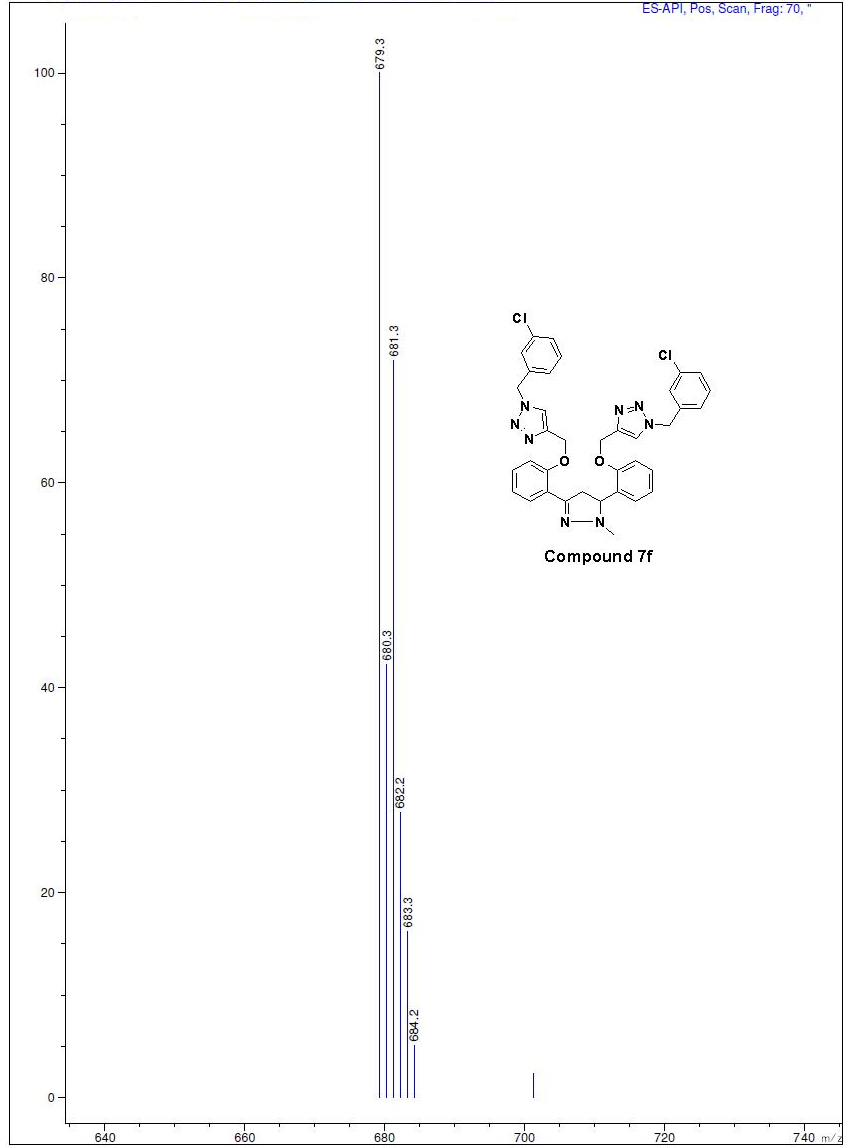 Figure S60: Mass spectra of compound 7f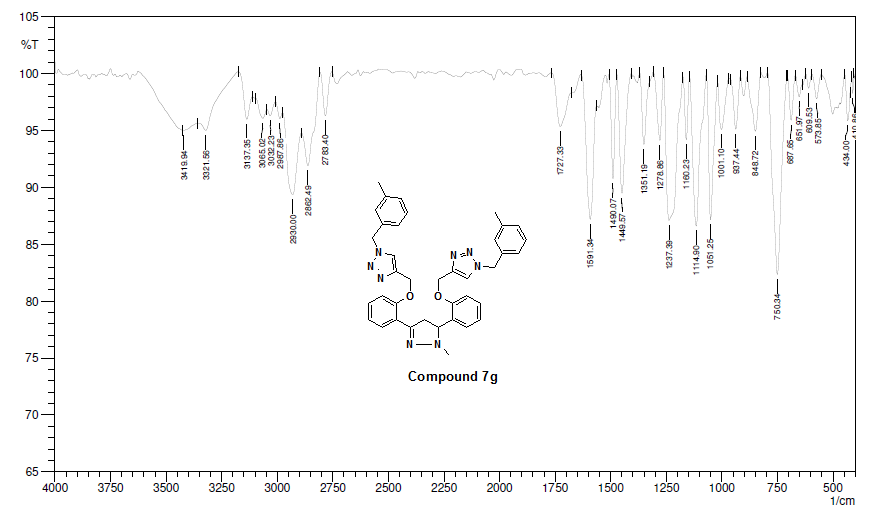 Figure S61: IR spectra of compound 7g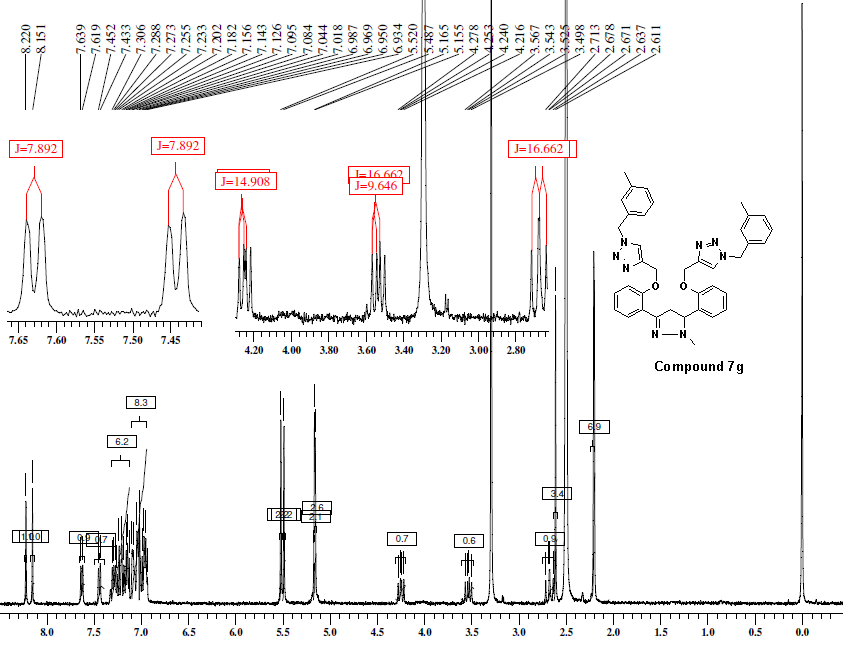 Figure S62: 1H-NMR (400 MHz, DMSO-d6) spectra of compound 7g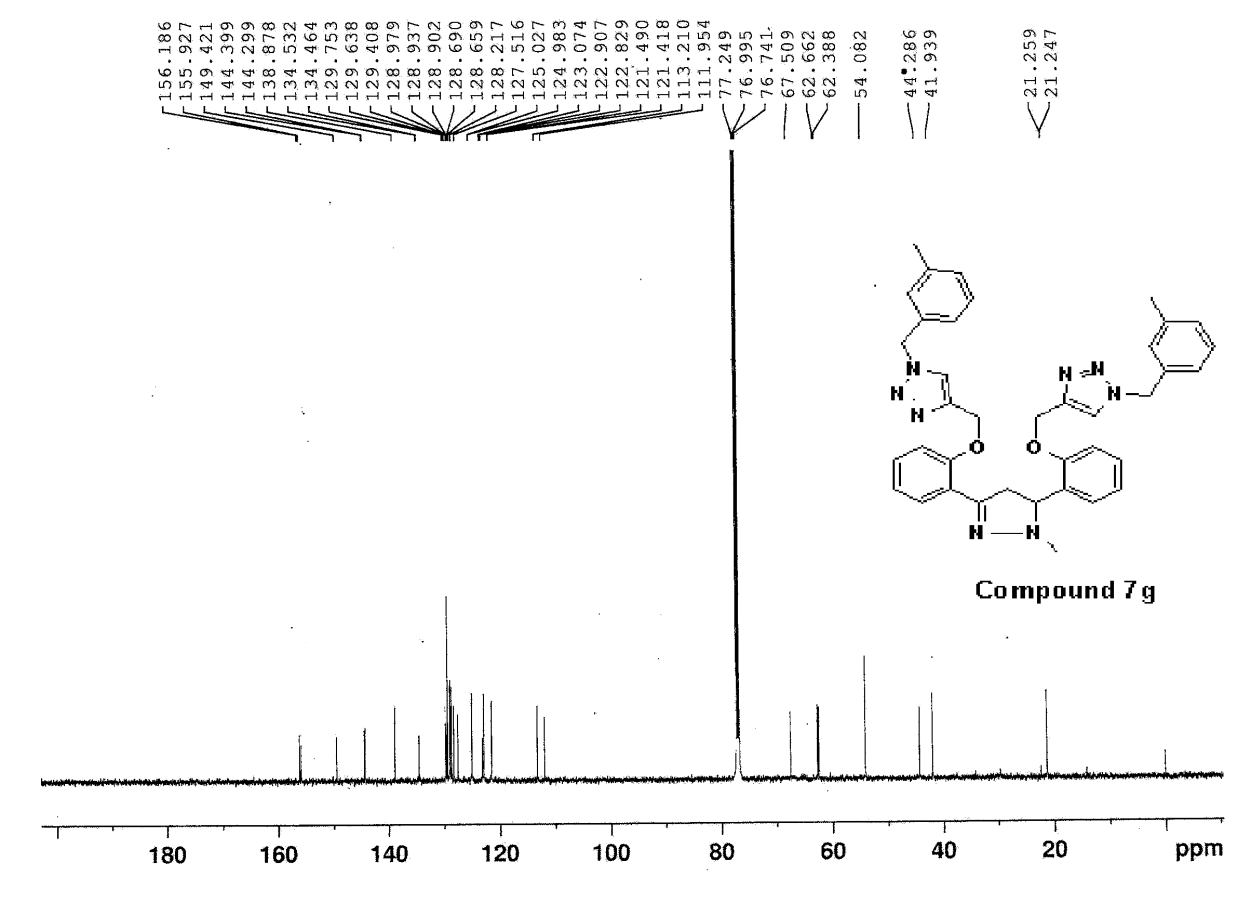 Figure S63: 13C NMR (125 MHz, CDCl3) spectra of compound 7g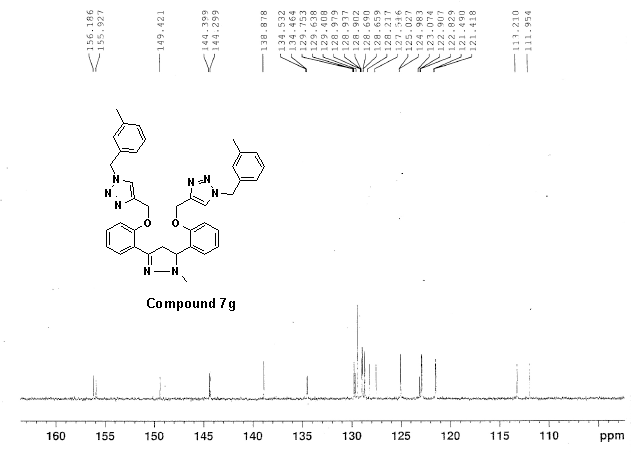 Figure S64: 13C NMR (125 MHz, CDCl3) spectra of compound 7g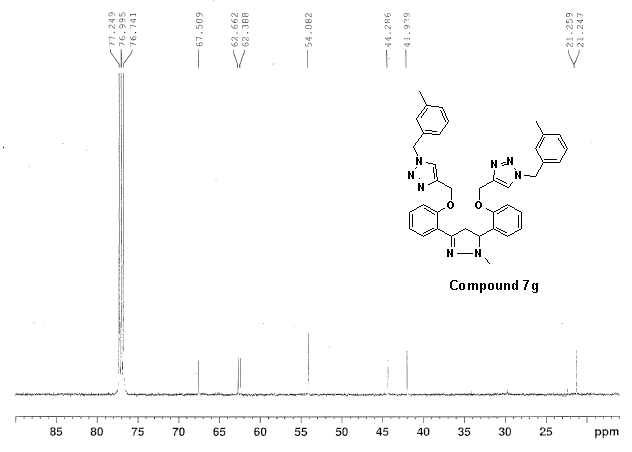 Figure S65: 13C NMR (125 MHz, CDCl3) spectra of compound 7g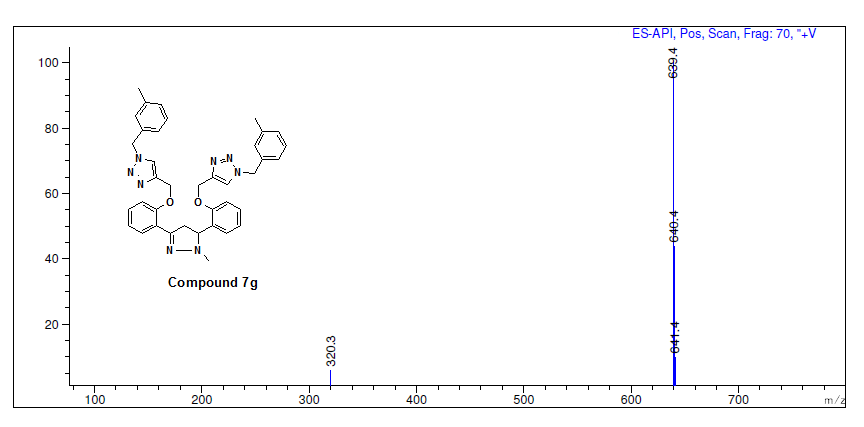 Figure S66: Mass spectra of compound 7g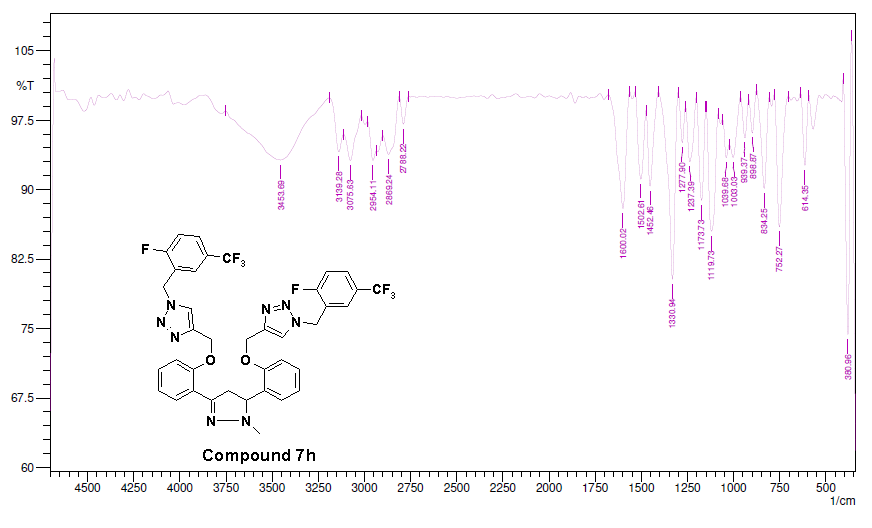 Figure S67: IR spectra of compound 7h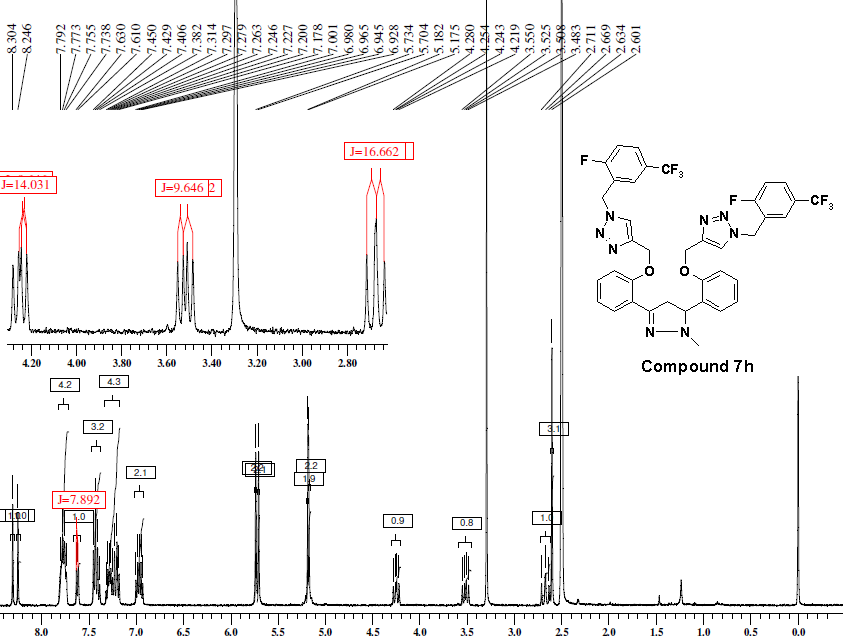 Figure S68: 1H-NMR (400 MHz, DMSO-d6) spectra of compound 7h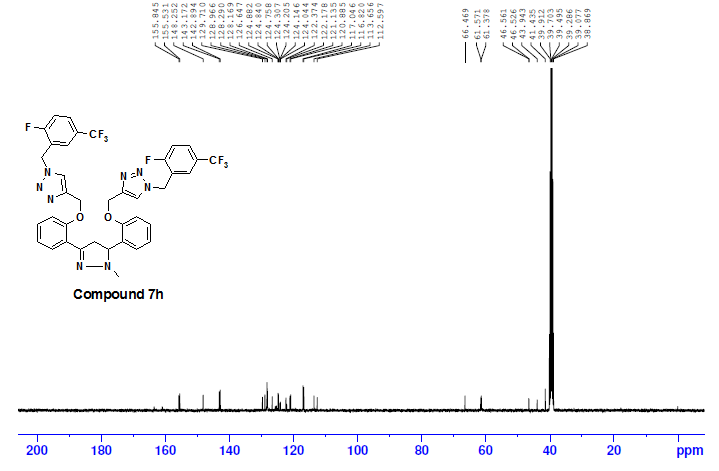  Figure S69: 13C NMR (100 MHz, DMSO-d6) spectra of compound 7h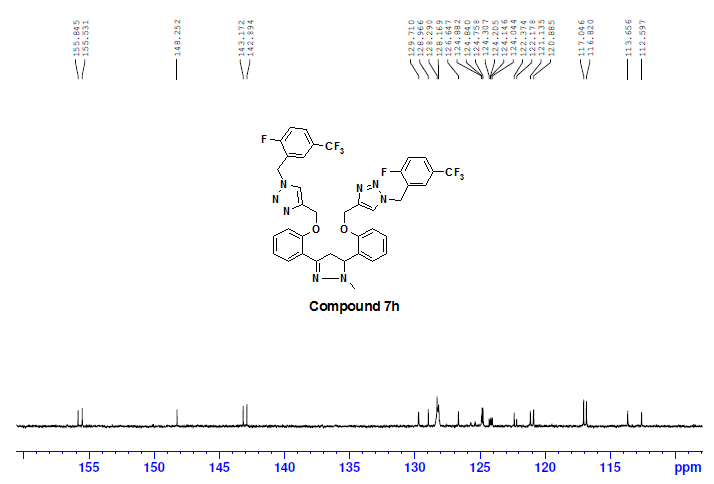 Figure S70: 13C NMR (100 MHz, DMSO-d6) spectra of compound 7h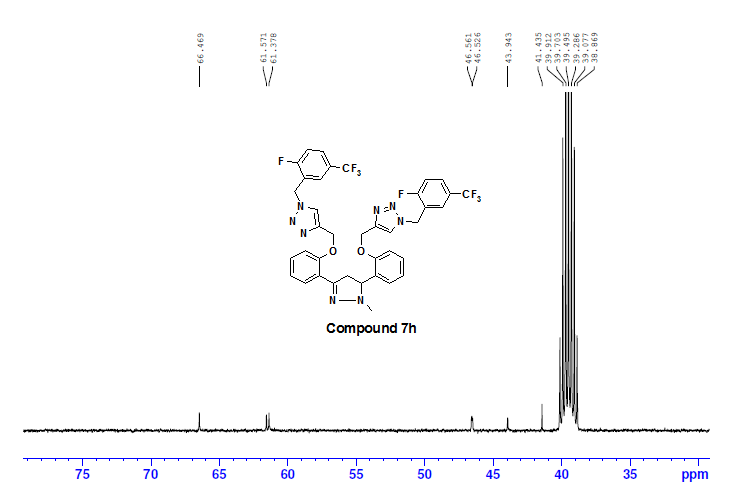 Figure S71: 13C NMR (100 MHz, DMSO-d6) spectra of compound 7h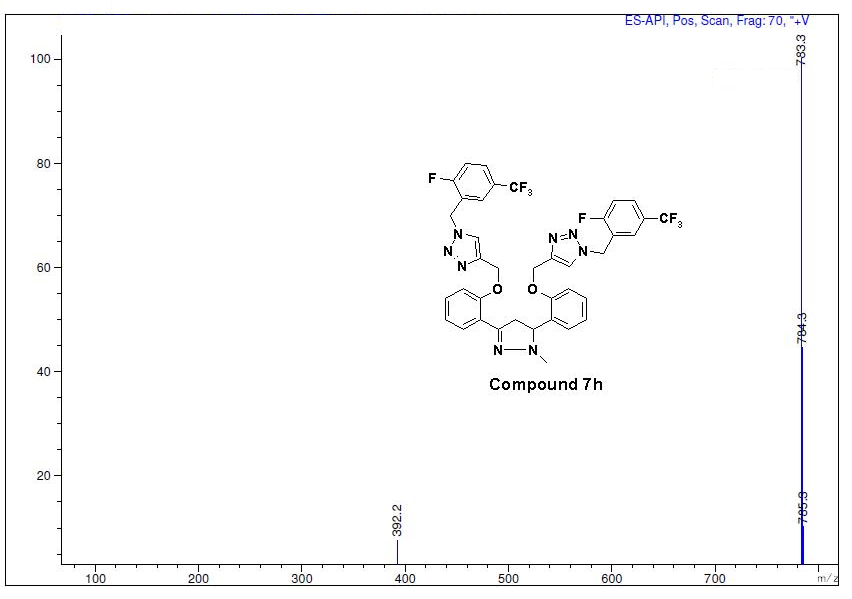 Figure S72: Mass spectra of compound 7h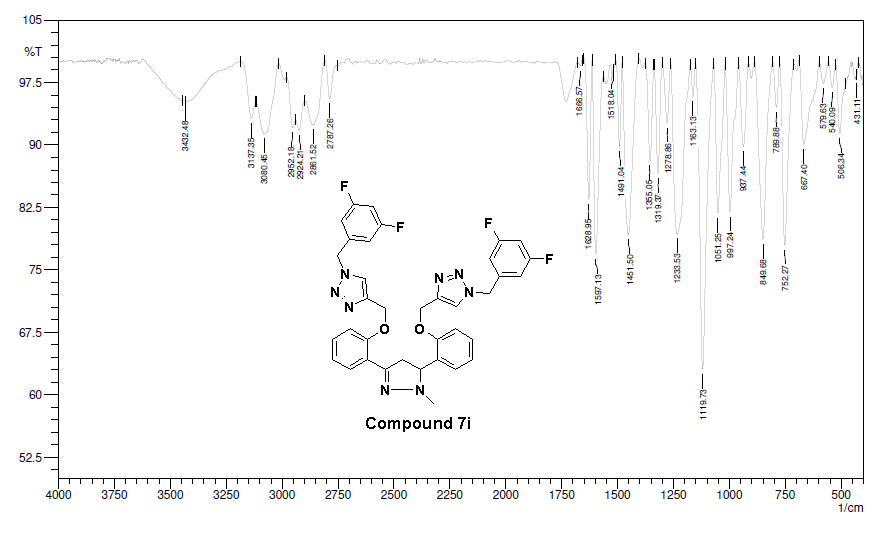 Figure S73: IR spectra of compound 7i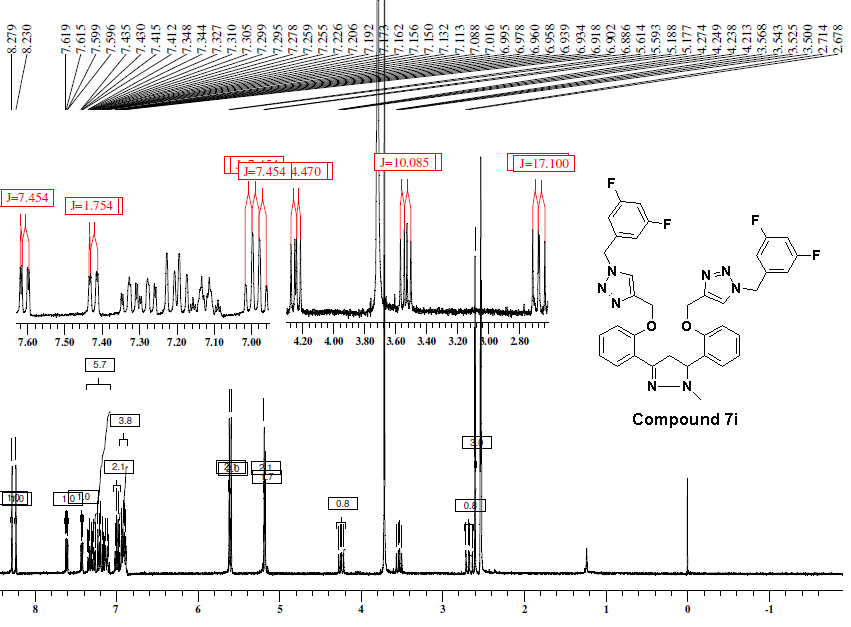 Figure S74: 1H-NMR (400 MHz, DMSO-d6) spectra of compound 7i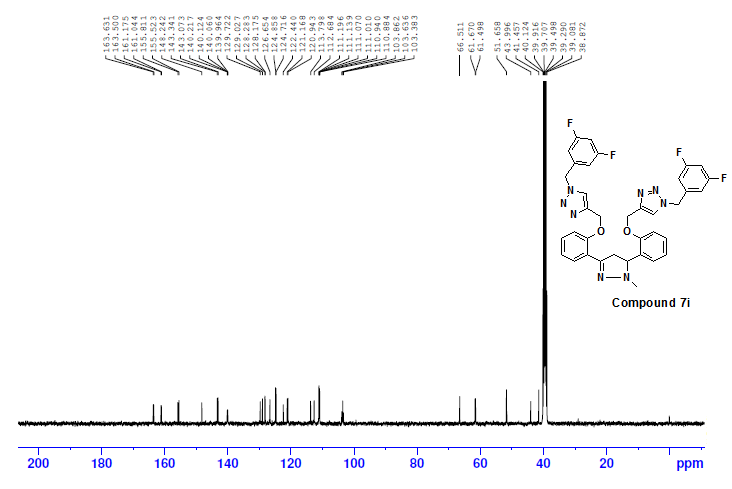 Figure S75: 13C NMR (100 MHz, DMSO-d6) spectra of compound 7i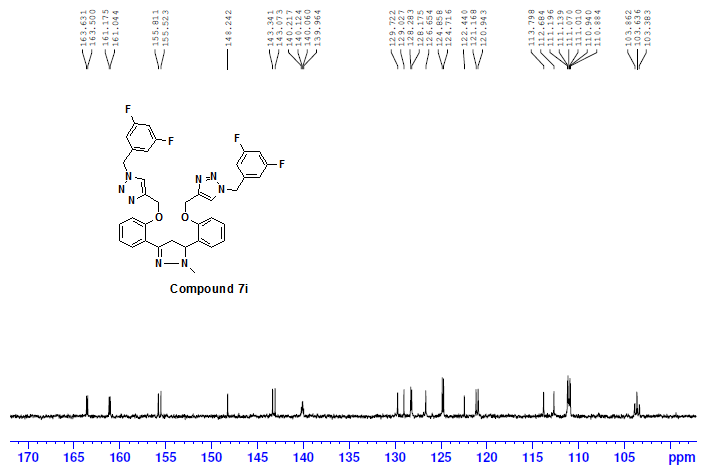 Figure S76: 13C NMR (100 MHz, DMSO-d6) spectra of compound 7i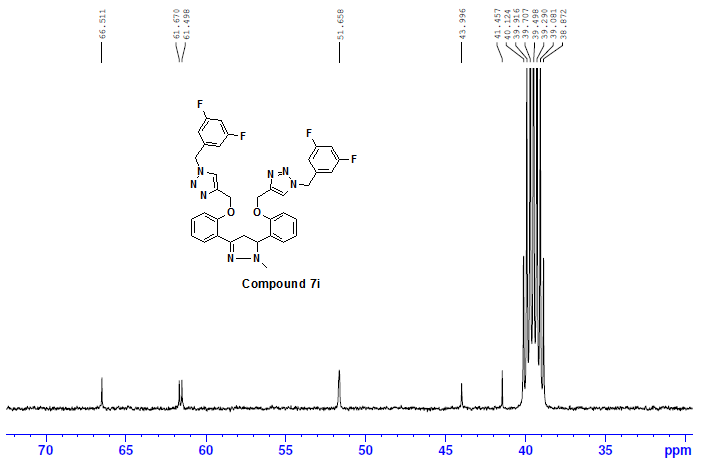 Figure S77: 13C NMR (100 MHz, DMSO-d6) spectra of compound 7i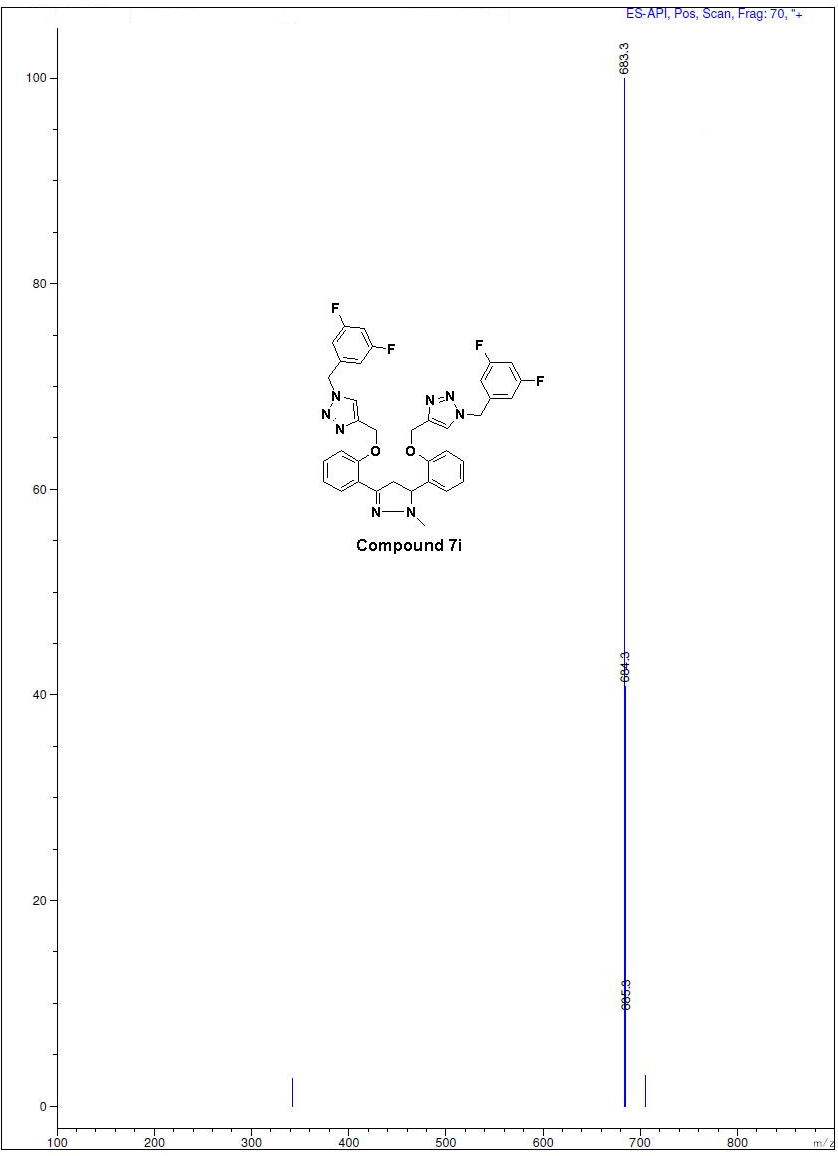 Figure S78: Mass spectra of compound 7i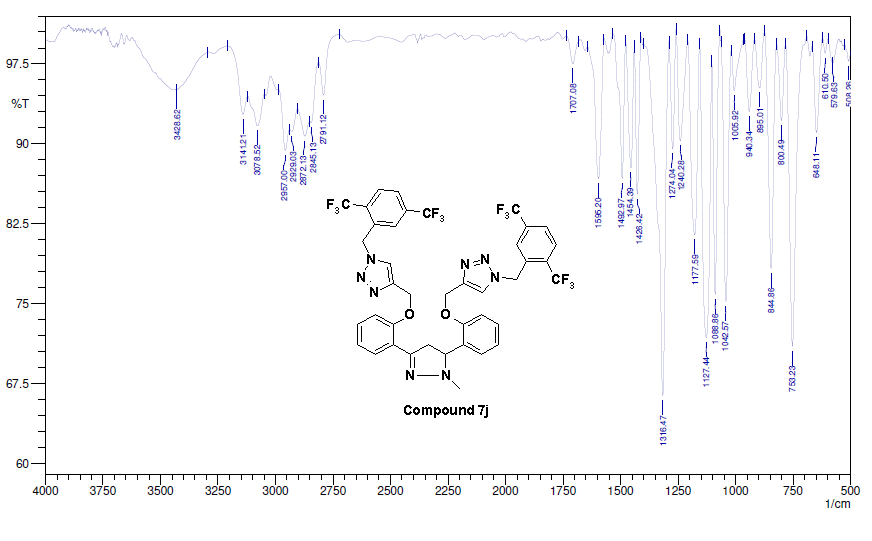 Figure S79: IR spectra of compound 7j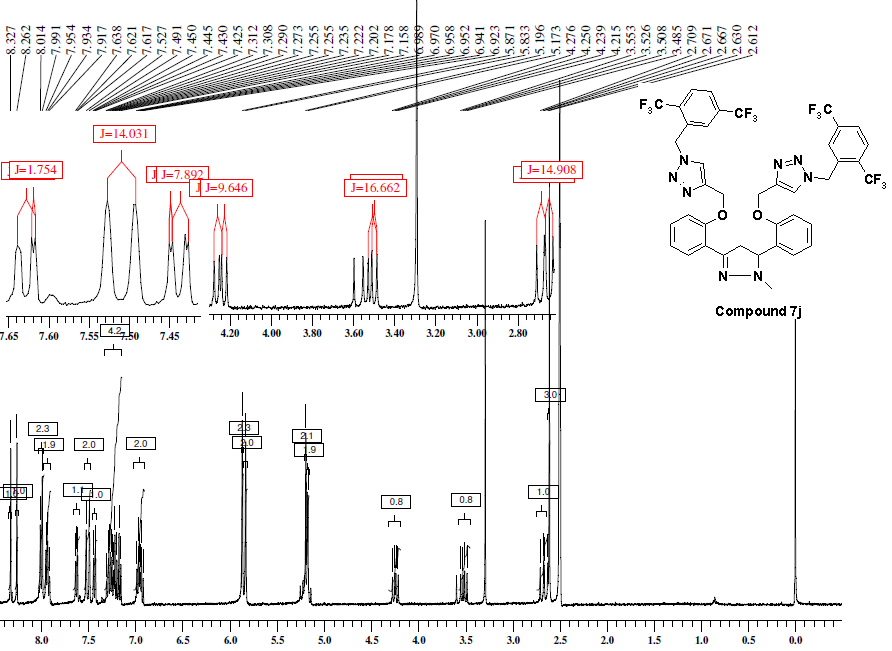 Figure S80: 1H-NMR (400 MHz, DMSO-d6) spectra of compound 7j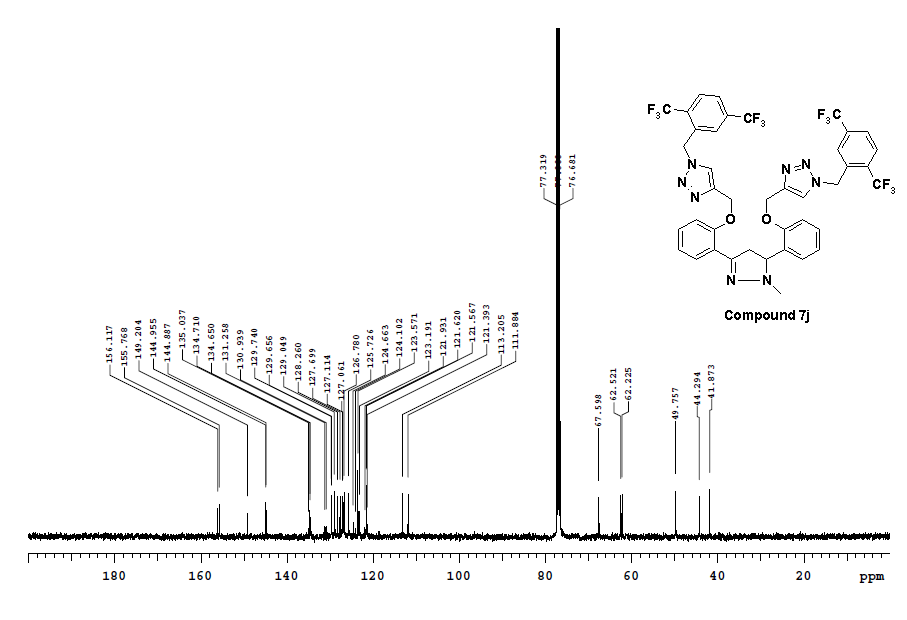 Figure S81: 13C NMR (100 MHz, CDCl3) spectra of compound 7j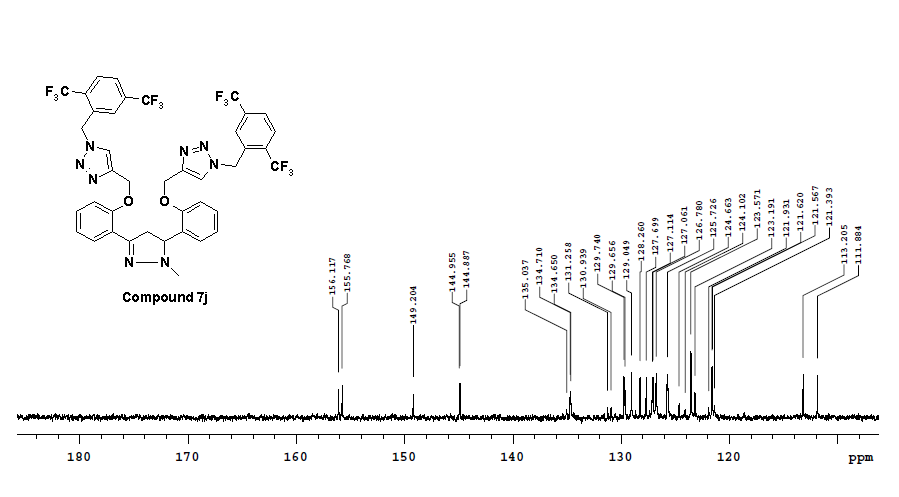  Figure S82: 13C NMR (100 MHz, CDCl3) spectra of compound 7j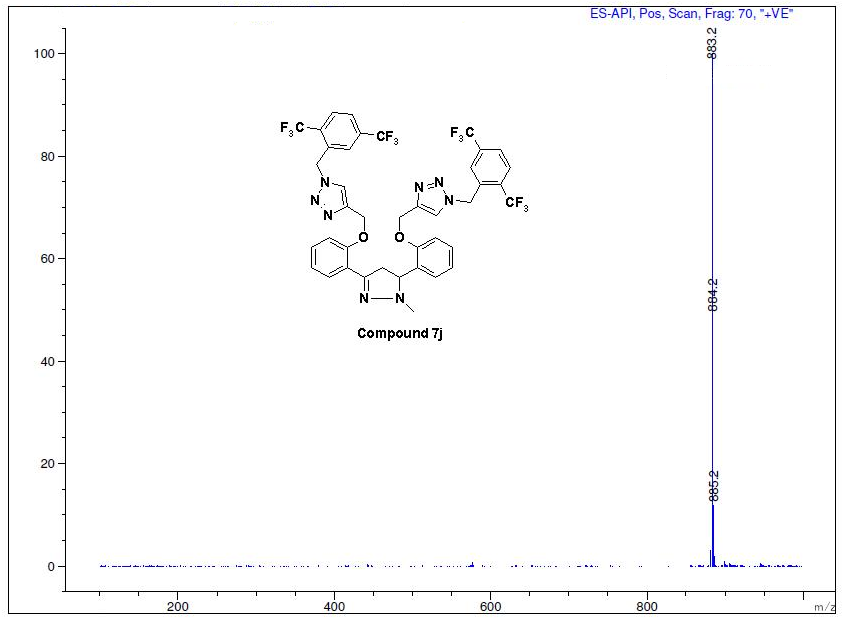 Figure S83: Mass spectra of compound 7j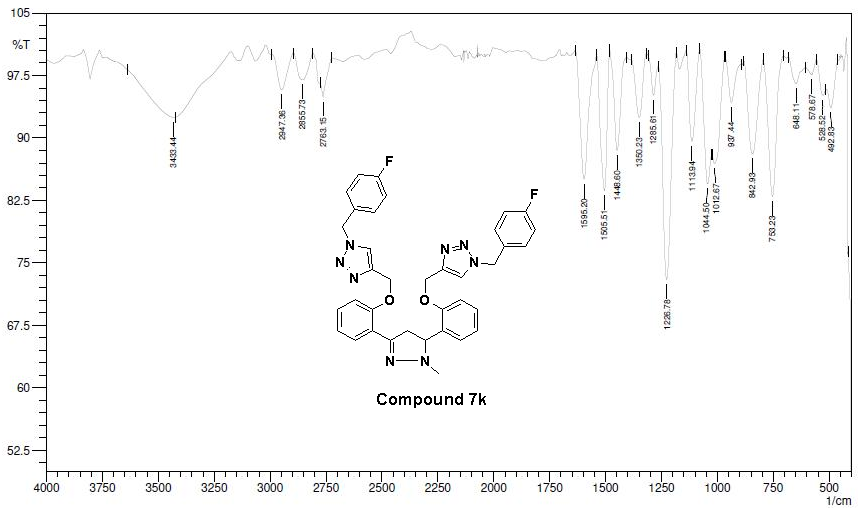 Figure S84: IR spectra of compound 7k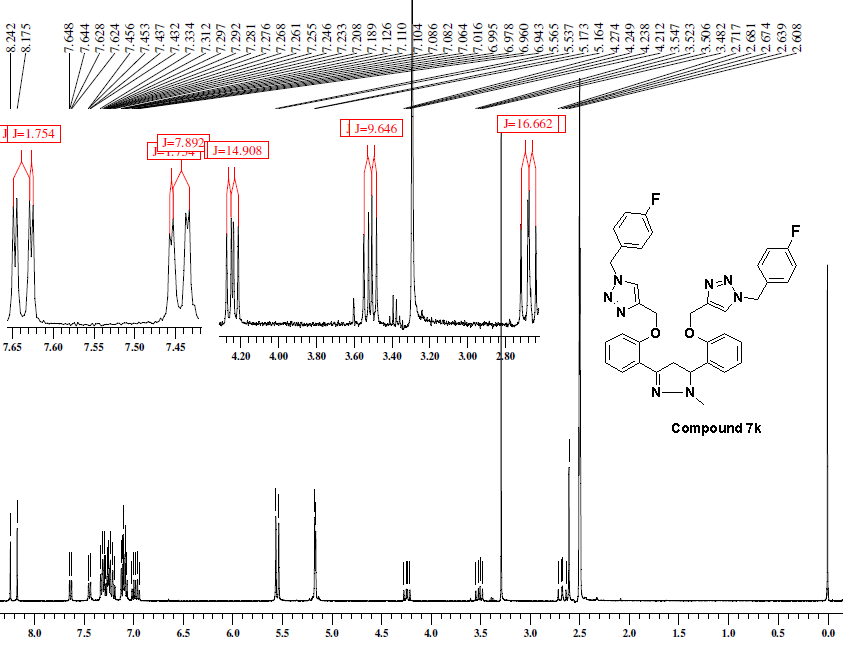 Figure S85: 1H-NMR (400 MHz, DMSO-d6) spectra of compound 7k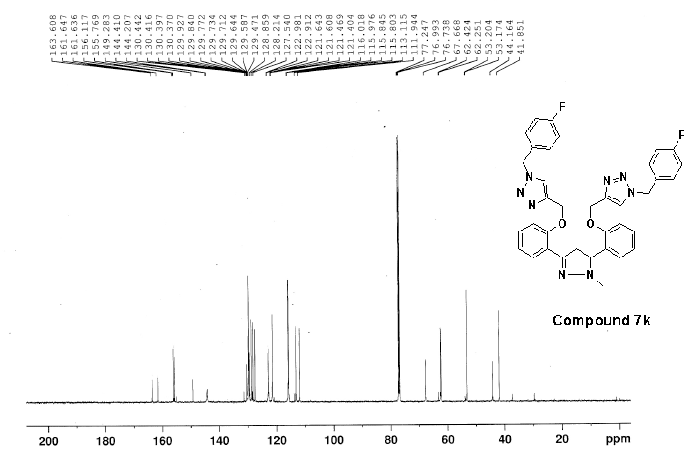 Figure S86: 13C NMR (125 MHz, CDCl3) spectra of compound 7k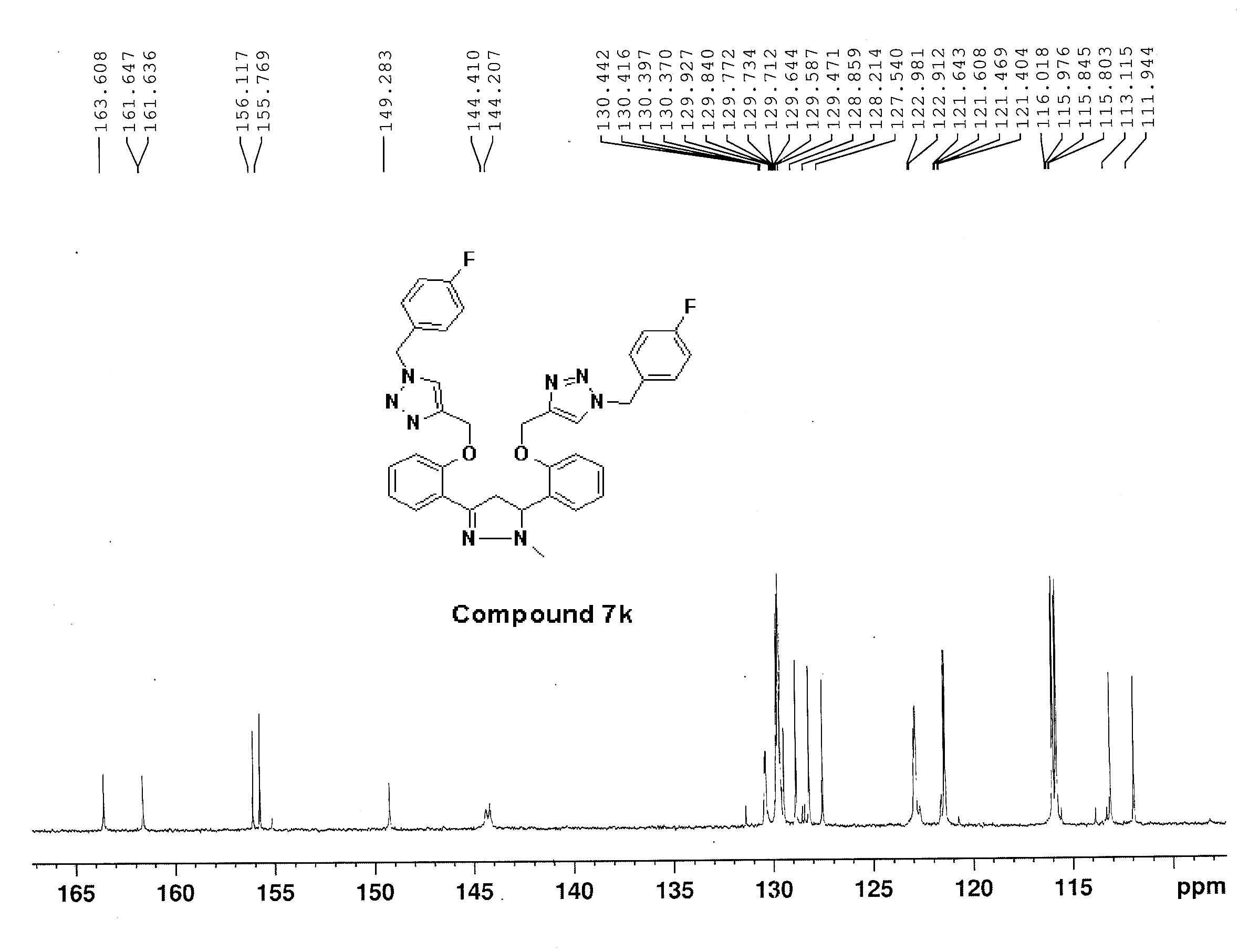 Figure S87: 13C NMR (125 MHz, CDCl3) spectra of compound 7k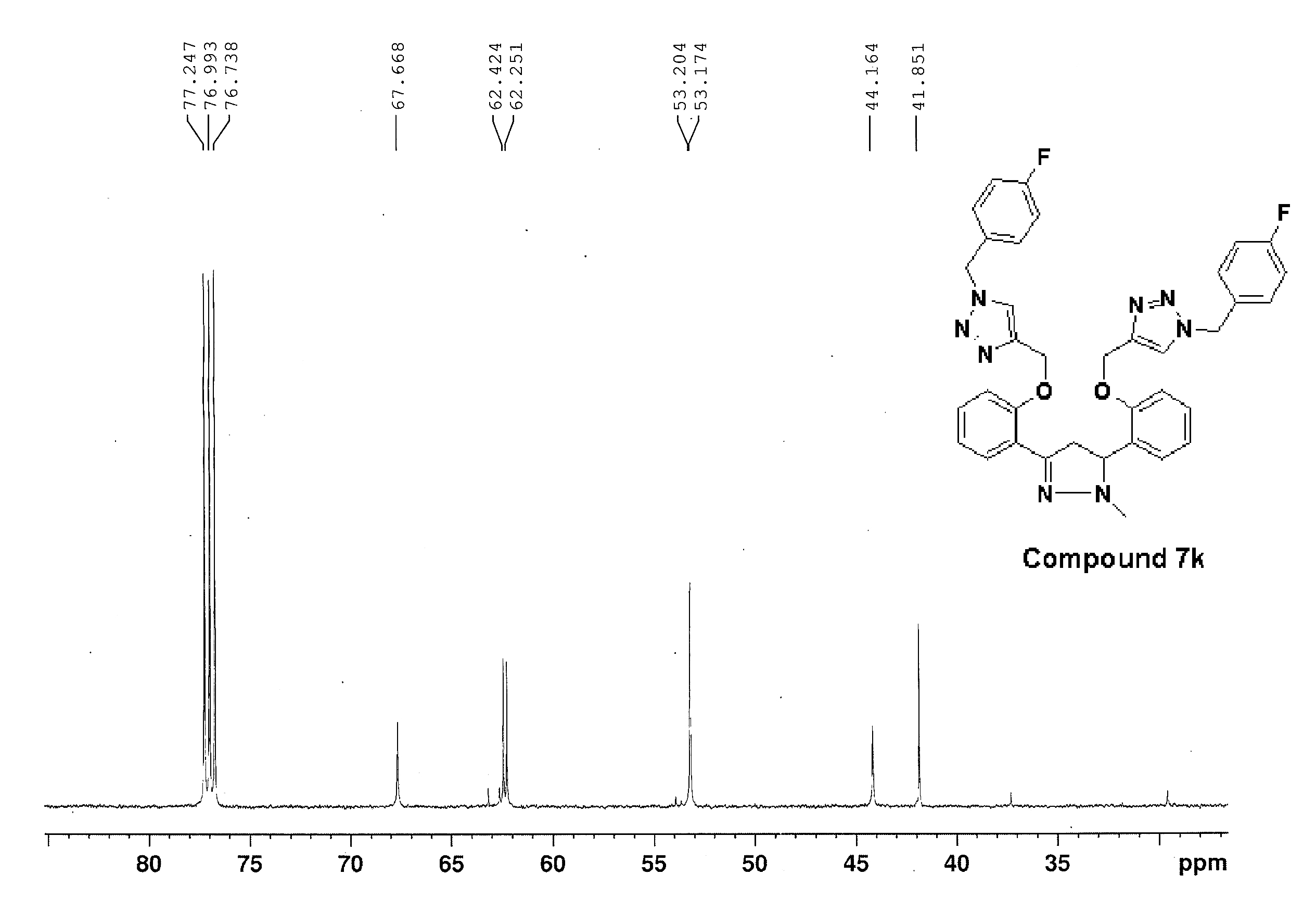 	Figure S88: 13C NMR (125 MHz, CDCl3) spectra of compound 7k Figure S89: Mass spectra of compound 7k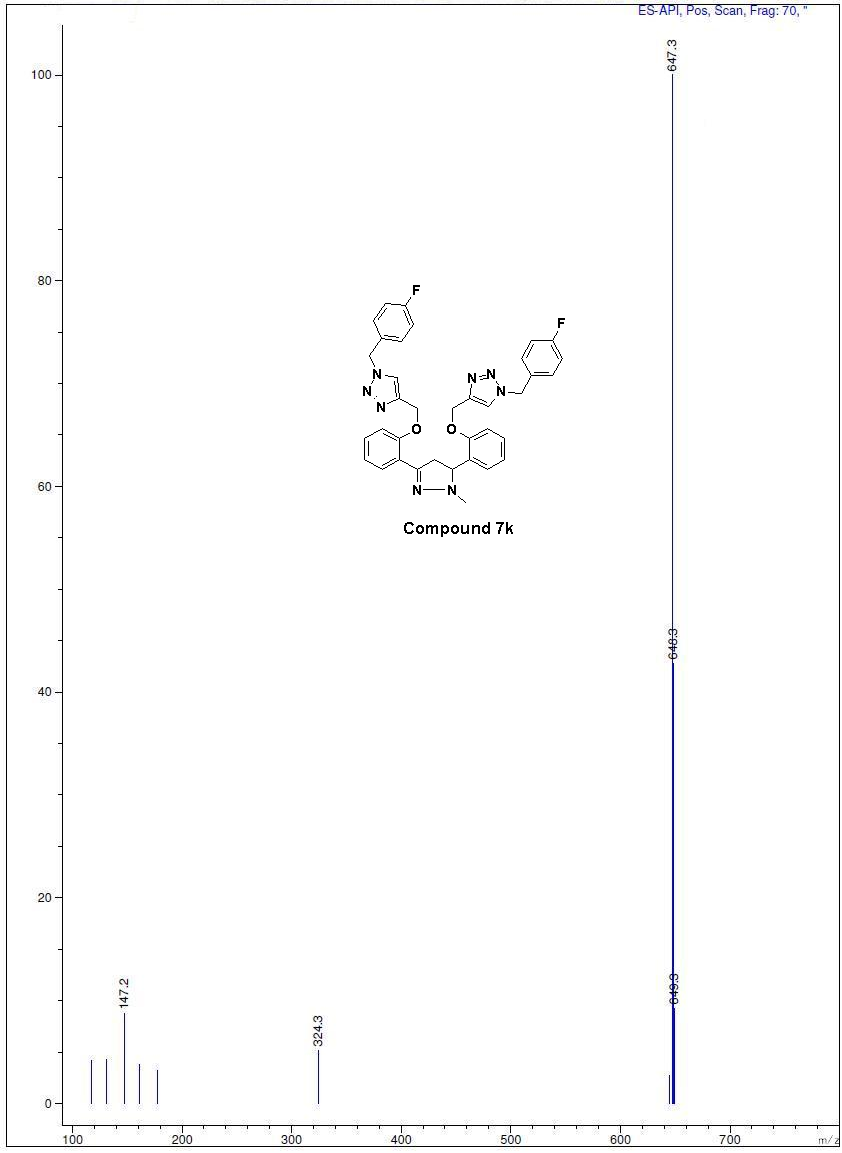 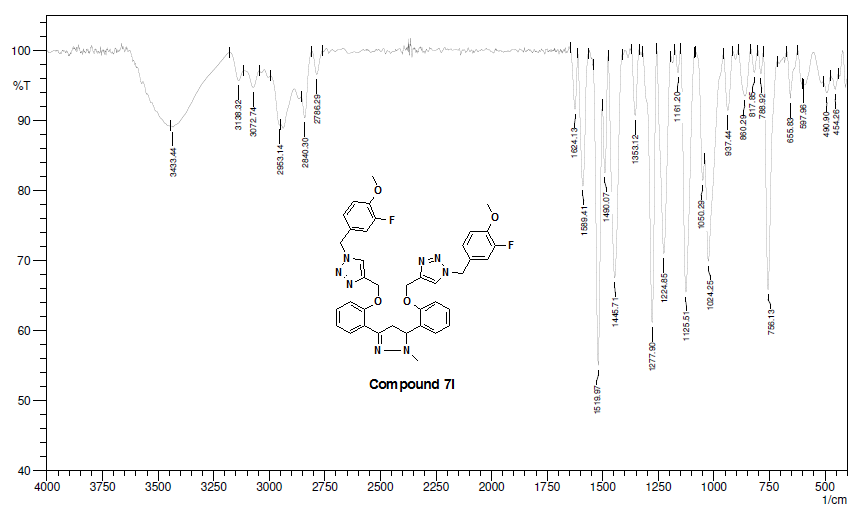 Figure S90: IR spectra of compound 7l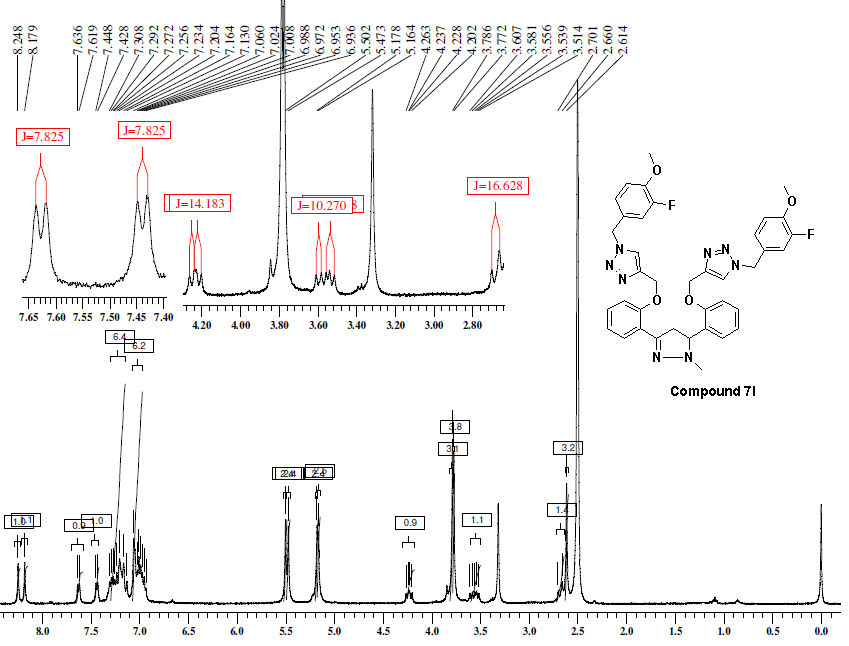 Figure S91: 1H-NMR (500 MHz, DMSO-d6) spectra of compound 7l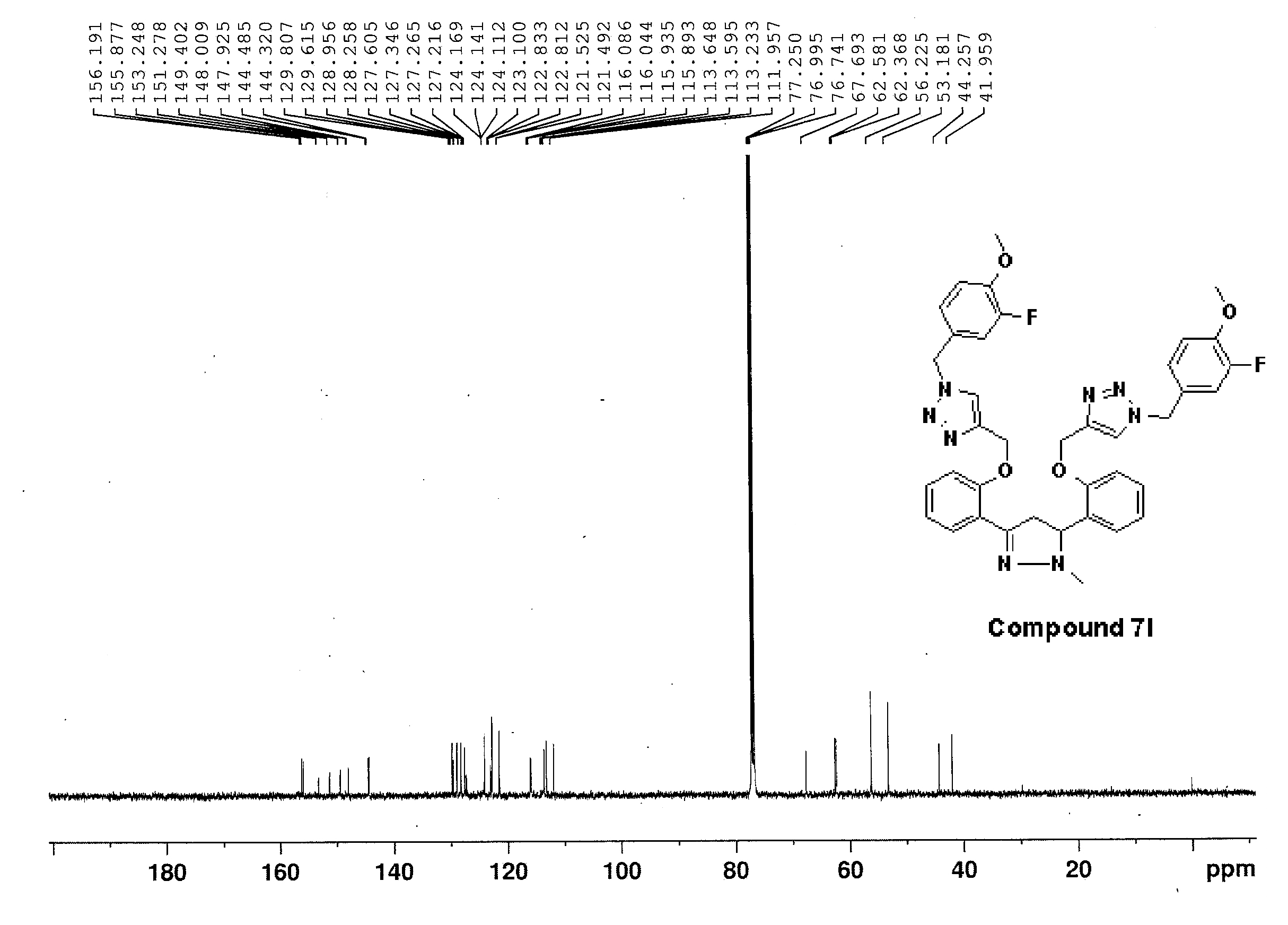 Figure S92: 13C NMR (125 MHz, CDCl3) spectra of compound 7l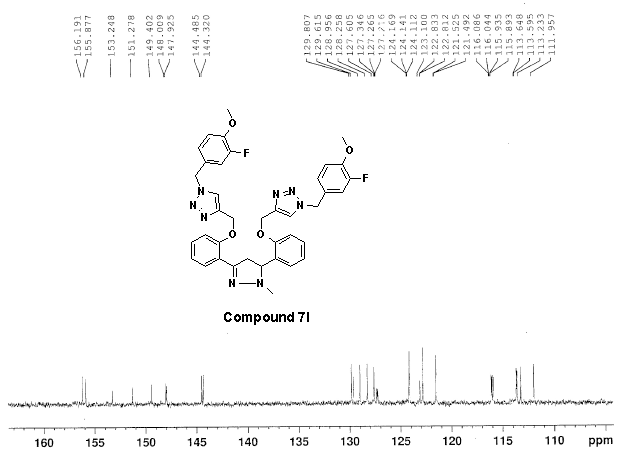 Figure S93: 13C NMR (125 MHz, CDCl3) spectra of compound 7l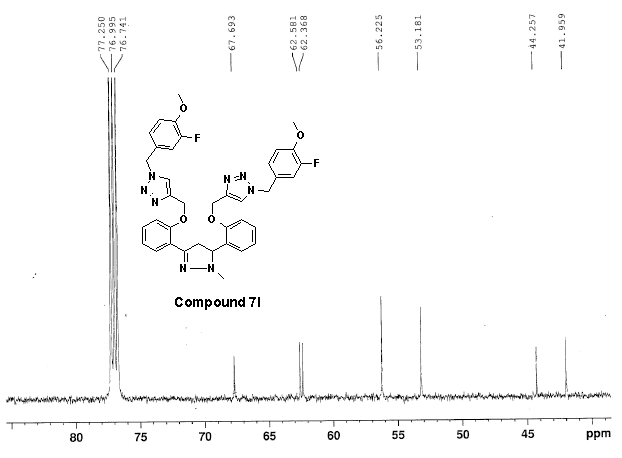 Figure S94: 13C NMR (125 MHz, CDCl3) spectra of compound 7l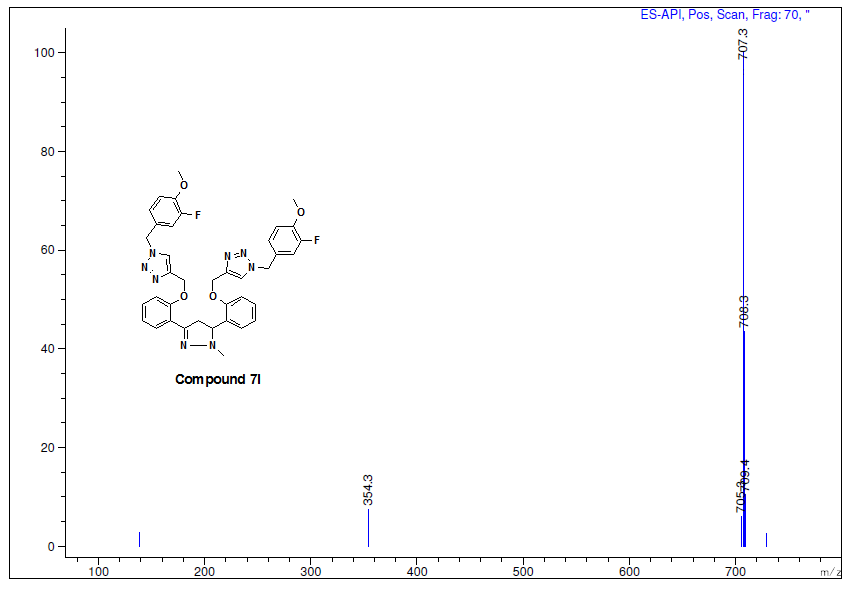 Figure S95: Mass spectra of compound 7l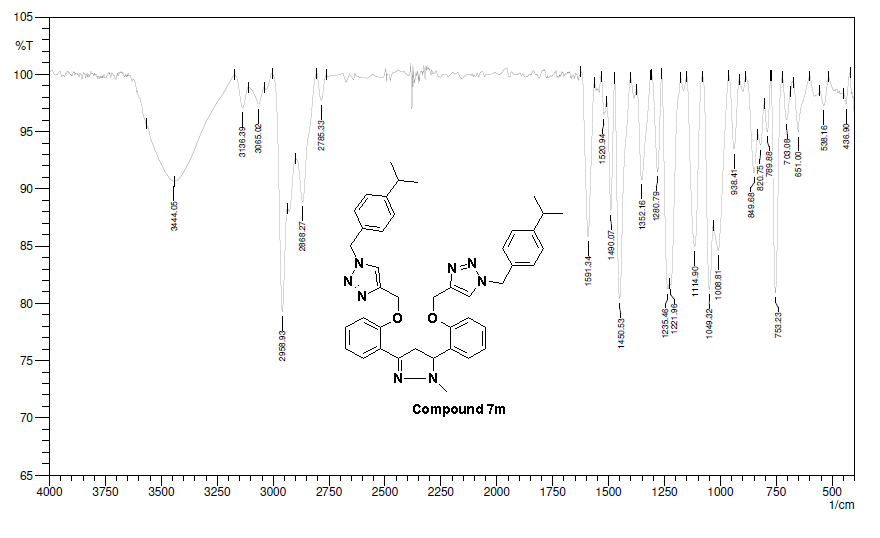 Figure S96: IR spectra of compound 7m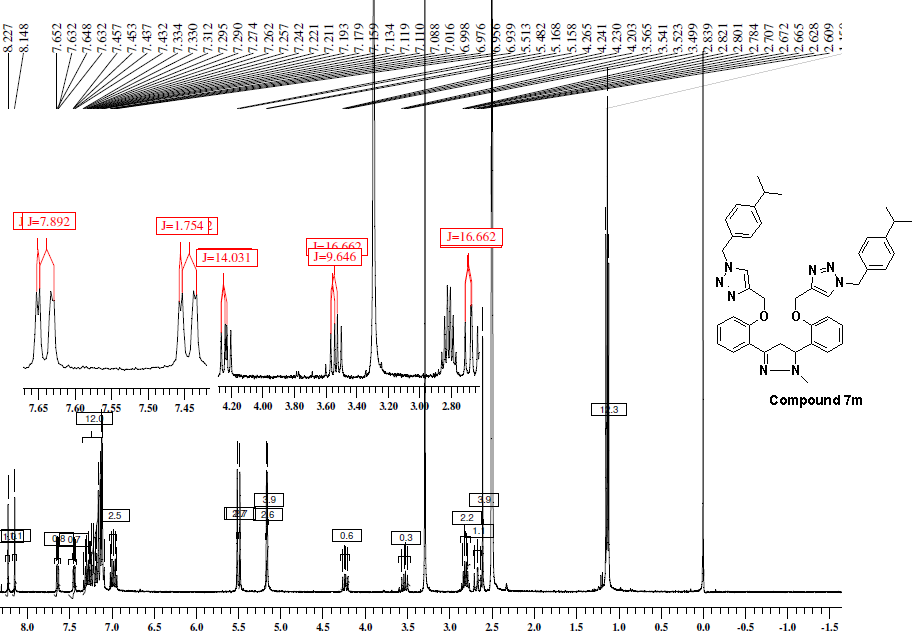 Figure S97: 1H-NMR (400 MHz, DMSO-d6) spectra of compound 7m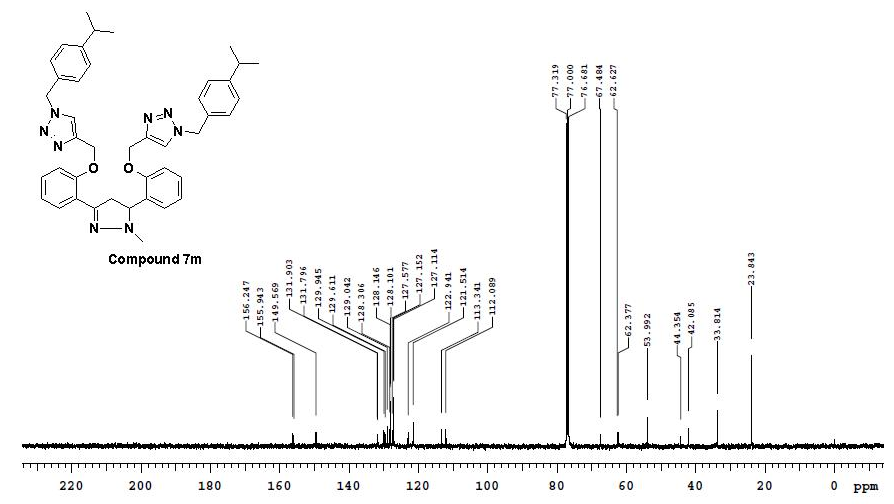 Figure S98: 13C NMR (100 MHz, CDCl3) spectra of compound 7m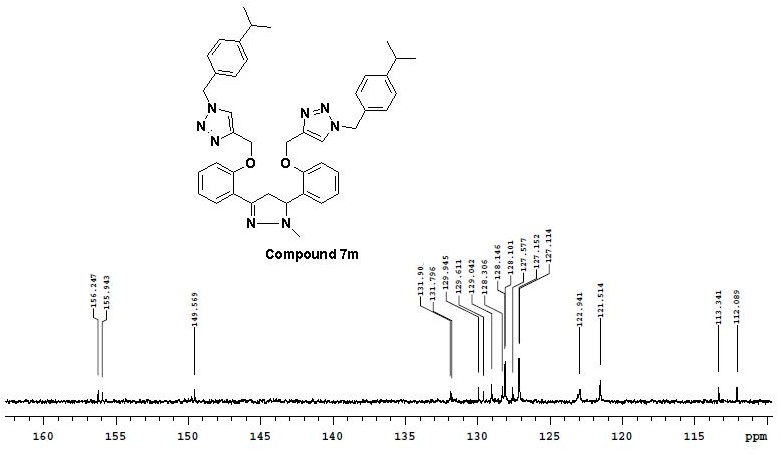 	Figure S99: 13C NMR (100 MHz, CDCl3) spectra of compound 7m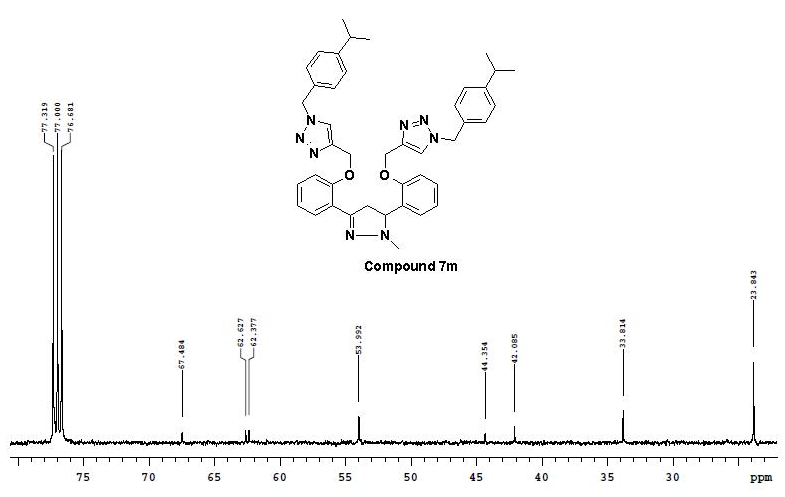 Figure S100: 13C NMR (100 MHz, CDCl3) spectra of compound 7l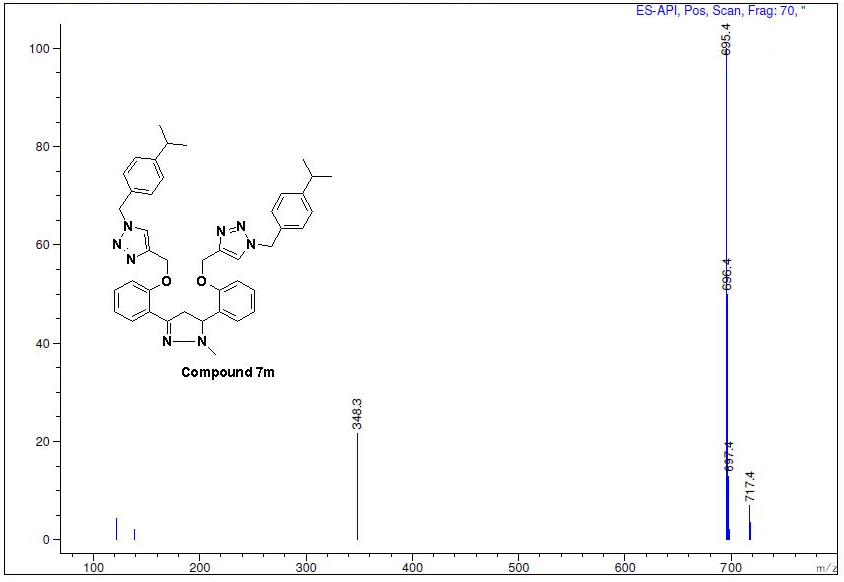 	Figure S101: Mass spectra of compound 7m